LAPORAN PENELITIAN DOSEN STIKOM DINAMIKA BANGSA TAHUN AKADEMIK GENAP 2018/2019PENELITIAN PENGEMBANGAN INSTITUSI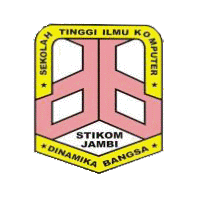 PERANCANGAN SISTEM ABSENSI PERKULIAHAN MENGGUNAKAN RADIO FREQUENCY IDENTIFICATION (RFID) DAN SIMILARITY METRIC LEARNING UNTUK PENGENALAN WAJAH (STUDI KASUS : STIKOM DINAMIKA BANGSA)PenelitiAfrizal NehemiaToscany, M.S.I Abdul Rahim, S.Kom, M.KomM. Irwan Bustami, S.Kom, M.KomSISTEM INFORMASISEKOLAH TINGGI LMU KOMPUTER DINAMIKA BANGSA2019HALAMAN PENGESAHANPROPOSAL PENELITIAN DOSEN STIKOM DINAMIKA BANGSA1.  Judul Penelitian                     :   Perancangan Sistem Absensi Perkuliahan Menggunakan	Radio Frequency Identification (RFID) dan SimilarityMetric Learning Untuk Pengenalan Wajah  (Studi Kasus STIKOM Dinamika Bangsa)2.  Bidang Penelitian                    : Sistem Informasi3.  Identitas Penelitia.    Nama Lengkap dan Gelar : Afrizal Nehemia Toscany, S.Kom, M.S.Ib.    Jenis Kelamin                   : Laki-lakic.    NIDN/NIK                        : 1023049201 / YDB.17.92.112 d.    Disiplin Ilmu                     : S2 Sistem Informasie.    Pangkat/Golongan            : Penata Muda Tk I, III/bf.    Jabatan Fungsional           : Asisten Ahli (150)g.    Program Studi                   : Sistem Informasih.    Alamat                              : Jl. H. Kamil RT. 12 Wijayapura Jambi Selatani.    Telp/Email                        : 085268041096 / afrizalnehemia@gmail.com4. Anggota Penelitian                   : Abdul Rahim, S.Kom, M.Kom / 1010128605				           M. Irwan Bustami, S.Kom, M.Kom / 10070786015. Biaya Penelitian                       : Rp. 5.000.000,-6. Sumber Biaya Penelitian          : Yayasan Dinamika Bangsa7. Jangka Waktu Penelitian          : 6 BulanJambi,   Oktober  2019Mengetahui,                                                                          Peneliti, Ketua Program StudiHerti Yani, S.Kom, M.S.I                                                  Afrizal Nehemia Toscany, M.S.INIK : YDB.11.83.078                                                          NIK: YDB.17.92.112Menyetujui,Ketua LPPM STIKOM DINAMIKA BANGSAPareza Alam Jusia, S.Kom, M.KomNIK : YDB.11.90.085ABSTRAKPerancangan Sistem Absensi Perkuliahan Menggunakan Radio Frequency Identification (RFID) dan Similarity Metric Learning Untuk Pengenalan Wajah (Studi Kasus : STIKOM Dinamika Bangsa)Laporan Penelitian Dosen TetapProgram Studi Sistem InformasiSTIKOM Dinamika Bangsa Jambi, 2019Kata Kunci : Perancangan, Sistem Absensi, RFID, Similarity Metric LearningSTIKOM   Dinamika   Bangsa   merupakan   salah   satu   perguruan tinggi swasta di  kota Jambi yang memiliki 3 (tiga) program studi dibidang ilmu komputer dengan jenjang Strata-1, yaitu Sistem Informasi, Sistem Komputer, dan Teknik Informatika. Penerimaan mahasiswa baru 2 (dua) tahun kebelakang memliki peningkatan yang cukup signifikan, sehingga jumlah mahasiswa aktif di kampus menjadi lebih banyak. Hal ini bedampak pada proses rekapitulasi absensi perkuliahan oleh staf prodi menjadi lebih lama dari sebelumnya, dikarenakan proses perhitungan yang dilakukan secara manual.  Penelitian ini akan membuat rancangan sebuah sistem yang dtiujukan untuk meningkatkan efesiensi dalam kegiatan absensi perkuliahan yaitu dengan menerapakan sebuah sistem absensi yang dilengkapi dengan RFID (Radio Frequency Identification) Reader dan kamera. Selain proses digitilisasi data absensi akan ditambahkan metode Similiarity Metric Learning untuk validasi absensi mahasiswa yang dilakukan secara periodik. Metode yang akan digunakan dalam pengembangan sistem adalah prototyping. Penelitian ini menghasilkan rancangan sistem dengan pemodelanUML dan rancangan perangkat absensi.Daftar Pustaka (2009 – 2018)PRAKATAPuji dan syukur penulis panjatkan kepada Allah SWT yang telah melimpahkan rahmat dan karunianya kepada penulis sehingga penulis dapat menyelesaikan penelitian ini tepat pada waktunya. Penulis menyadari bahwa dalam penelitian ini masih banyak kekurangan serta masih jauh dari sempurna. Oleh karena itu penulis sangat mengharapkan saran dan kritik yang membangun demi perbaikan dan penyempurnaan penelitian iniSelama melakukan penelitian ini penulis banyak mendapat bantuan dukungan dan masukan baik berupa ide maupun saran dari berbagai pihak sehingga penelitian ini dapat diselesaikan. Atas bantuan dan bimbingan yang telah diberikan maka penulis ingin menyampaikan ucapan terima kasih yang sebesar-besarnya kepada :Bapak Dr. Ir. Herry Mulyono, MM, selaku Pembina Yayasan Dinamika Bangsa Jambi.Bapak Setiawan Assegaff, ST, MMSi, Ph.D selaku Ketua STIKOM Dinamika Bangsa Jambi yang telah mendukung program ini.Bapak Pareza Alam Jusia, S.Kom, M.Kom, selaku Ketua LPPM STIKOM Dinamika Bangsa Jambi yang telah memotori  penelitian ini.Ibu Herti Yani, S.Kom, M.S.I selaku Ketua Program Studi Sistem Informasi yang telah mendukung penelitian ini.Para Dosen dan Staf STIKOM Dinamika bangsa Jambi, rekan-rekan dan semua pihak yang tidak dapat disebutkan satu per satu, yang telah memberikan saran kritik, dorongan, semangat baik secara langsung maupun tidak langsung kepada penulis.Akhir kata semoga penelitian ini dapat bermanfaat bagi kita semua dan bagi pihak yang membutuhkan.Jambi,  Oktober 2019PenulisDAFTAR ISIHALAMAN SAMPUL		iHALAMAN PENGESAHAN		iiABSTRAK		iiiPRAKATA		ivDAFTAR ISI		vDAFTAR GAMBAR		viiDAFTAR TABEL		viiiBAB I PENDAHULUAN		1	1.1 Latar Belakang Masalah		1	1.2 Rumusan Masalah		3	1.3 Batasan Masalah		3BAB II TINJAUAN PUSTAKA		4	2.1 Konsep Rancang Bangun Sistem		4	2.2 Absensi Perkuliahan		4	2.3 RFID (Radio Frequency Identification)		5	2.4 Similiarity Matric Learning		6	2.5 UML (Unified Modelling Language)		9	      2.5.1 Use Case Diagram		10	      2.5.2 Class Diagram		10	      2.5.3 Activity Diagram		11	2.6 PHP (PHP Hypertext Preprocessor)		12	2.7 MySQL(My Structure Query Language)		12	2.8 Penelitian Sebelumnya		12BAB III TUJUAN DAN MANFAAT PENELITIAN		14 	3.1 Tujuan Penelitian		14	3.2 Manfaat Penelitian		14BAB IV METODOLOGI PENELITIAN		15	4.1 Kerangka Kerja Penelitian		15	4.2 Perangkat Dalam Perancangan Sistem		17BAB V HASIL DAN PEMBAHASAN		18	5.1 Analisis Sistem		18		5.1.1 Sistem Yang Berjalan		18		5.1.2 Sistem Usulan		19	5.2 Pemodelan Sistem		19		5.2.1 Use Case Diagaram		19		5.2.2 Deskripsi Use Case		21		5.2.3 Activity Diagram		30		5.2.4 Class Diagram		39	5.3 Rancangan Arsitektur Jaringan Komputer		40	5.4 Rancangan Perangkatn Absensi		40	5.5 Rancangan Antar Muka		42	5.6 Metode Similartiy Metric Learning		43BAB VI KESIMPULAN DAN SARAN		46	6.1 Kesimpulan		46	6.2 Saran		46DAFTAR PUSTAKA.LAMPIRAN
DAFTAR GAMBARGAMBAR I. 	Grafik Pendapatan RFID disiurul dunian 2014 hingga 2025		1GAMBAR II. 	Metric Learning		7GAMBAR III. 	Proses Meteric Learning		7GAMBAR IV. 	Lima Kunci Properti Metric Learning		8GAMBAR V. 	Kerangka Kerja Penelitian		15GAMBAR VI. 	Daftar Absensi STIKOM Dinamika Bangsa		18GAMBAR VII. 	Use Case Diagram Admin		20GAMBAR VIII.	Use Case Diagram Responden		20GAMBAR IX.	Activity Diagram Login		30GAMBAR X.	Activity Diagram Menambah Data Jadwal		31GAMBAR XI.	Activity Diagram Mengubah Data Jadwal		32GAMBAR XII.	Activity Diagram Menghapus Data Jadwal		33GAMBAR XIII. 	Activity Diagram Import Data Jadwal		34GAMBAR XIV.	Activity Diagram Melihat Kehadiran		35GAMBAR XV. 	Activity Diagram Validasi Foto Mahasiswa		35GAMBAR XVI	Activity Diagram Melakukan Absensi dengan RFID		36GAMBAR XVII	Activity Diagram Login Mahasiswa		37GAMBAR XVIII	Activity Diagram Melihat Absensi Mahasiswa		38GAMBAR XIX	Activity Diagram Logout		38GAMBAR XX	Class Diagram		39GAMBAR XXI	Rancangan Arsitektur Jaringan Komputer		40GAMBAR XXII	Rancangan Perangkat Absensi Dengan RFID (Tampak Bawah)		40GAMBAR XXIII Rancangan Perangkat Absensi dengan RFID (Tampak Samping)		41GAMBAR XXIV Blok Diagram		41GAMBAR XXV	Tampilan Import Jadwal		42GAMBAR XXVI Tampilan Daftar Absensi		42GAMBAR XXVII Tampilan Daftar Absensi pada Halaman Mahasiswa		43DAFTAR TABELTABEL I	Perbedaan Tag Aktif dan Tag 		5TABEL II	Notasi Metric Learning		8TABEL III	Hasil Penelitian Sebelumnya		12TABEL IV	Deskripsi Use Case Login Admin		21TABEL V	Deskripsi Use Case Data RFID		22TABEL VI	Deskripsi Use Case Mengelola Data Jadwal		23TABEL VII	Deskripsi Use Case Import Jadwal		25TABEL VIII	Deskripsi Use Case Melihat Kehadiran		26TABEL IX	Deskripsi Use Case Validasi Foto Mahasiswa		26TABEL X	Deskripsi Use Case Melakukan Absensi dengan RFID		27TABEL XI	Deskripsi Use Case Login Mahasiswa		27TABEL XII	Deskripsi Use Case Melihat Absen Mahasiswa		29TABEL XIII	Deskripsi Use Case Logout		29BAB IPENDAHULUAN1.1 Latar Belakang MasalahSaat ini perkembangan teknologi sudah berkembang pesat dan semakin canggih. Hal ini ditandai oleh penemuan teknologi seperti radio, televisi, komputer, robot, dan teknologi lainnya. Dampak positif yang dapat dirasakan adalah terbantunya manusia dalam mengerjakan rutinitas baik di rumah maupun di tempat kerja. Teknologi telah menjadi kebutuhan dasar manusia, dengan adanya teknologi gaya hidup manusia menjadi berubah. Salah satunya yaitu teknologi komunikasi, teknologi ini dapat membantu manusia dalam bertukar informasi tanpa ada kendala ruang dan waktu. Dalam dunia pendidikan teknologi kini memiliki peranan tersendiri, walaupun pada hakekatnya teknologi tersebut tidak dibuat khusus untuk pendidikan, namun teknologi tersebut dapat dimanfaatkan dengan baik  di dunia pendidikan.Dalam dunia pendidikan absensi merupakan salah satu tolak ukur apakah suatu perkuliahan berjalan dengan baik atau kurang baik. Absensi juga dapat menunjukan sejauh mana materi kuliah dapat tersampaikan. Ada juga dosen yang memberikan penilaian berdasarkan absensi. Absensi ini juga dapat menentukan keikutsertaan mahasiswa dalam ujian akhir semester (UAS). Hal ini Sesuai dengan peraturan akademik di STIKOM Dinamika Bangsa Jambi, dimana ditetapkan bahwa absensi perkuliahan minimal 75% dari jumlah pertemuan. STIKOM Dinamika Bangsa merupakan salah satu Sekolah Tinggi Ilmu Komputer yang ada di Kota Jambi, Dalam menghadapi persaingan yang ada, STIKOM Dinamika Bangsa terus membenahi diri, yaitu dengan memberikan layanan dan fasilitas yang baik untuk mahasiswa. Setiap tahunnya terjadi peningkatan jumlah mahasiswa khususnya dua tahun kebelakang terjadi peningkatan jumlah mahasiswa yang signifikan, Namun sistem absensi perkuliahan yang berjalan di STIKOM Dinamika Bangsa masih belum memanfaatkan teknologi, sehingga proses rekapitulasi membutuhkan waktu yang lama. Faktor lain yang menghambat proses rekapitulasi dikarenakan dosen sering terlambat dan terkadang tidak ingat untuk mengembalikan daftar absensi ke staf prodi. Selain masalah terhadap porses rekapitulasi masalah lain yang perlu diperhatikan adalah kecurangan yang dilakukan oleh mahasiswa yaitu menitipkan absen kepada teman sekelas. Selain permasalahan, perlu diperhatikan juga kesempatan yang ada. Berikut adalah grafik pendapatan pasar teknologi RFID diseluruh dunia :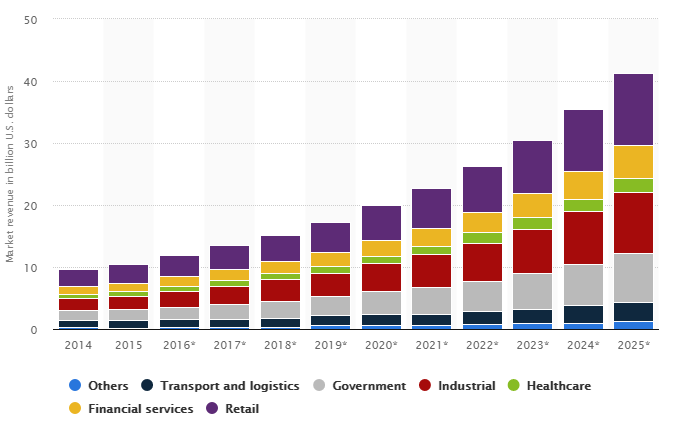 Gambar I. Grafik Pendapatan RFID disuluruh dunia dari 2014 hingga 2025(Sumber : Statista)Statistik menunjukan pada tahun 2014 pendapatan dari RFID adalah 9,1 miliar US Dollar dan pada tahun 2020 diprediksi mencapai 20 miliar US dollar. Dalam 6 tahun kenaikannya tinggi yaitu 9,9 miliar US Dollar. Namun kenaikan yang tinggi ini tidak terjadi di sektor pendidikan. Dari data tersebut dapat diinterpretasikan bahwa pemanfaatan teknologi RFID di sektor pendidikan masih minim. Selain teknologi tersebut, teknologi Aritificial Intelegence (AI) saat ini telah berkembang pesat. Perangkat keras saat ini dapat memproses perhitungan AI dengan cepat. Salah satu penerapan teknologi AI digunakan untuk mendeteksi wajah manusia dan dapat mencocokan kesamaan antara foto wajah manusia.  Dari permasalahan dan kesempatan yang ada tersebut penulis tertarik melakukan penelitian pengembangan institusi dengan judul “Perancangan Sistem Absensi Perkuliahan Menggunakan Radio Frequency Identification (RFID) Dan Similarity Metric Learning Untuk Pengenalan Wajah (Studi Kasus : STIKOM Dinamika Bangsa”. Penelitian yang akan dilakukan tidak akan menggantikan proses bisnis yang sudah ada sebelumnya karena bukti fisik daftar absensi perkuliahan tidak dapat dihilangkan.1.2. Rumusan MasalahRumusan  masalah  dalam  penelitian  ini adalah sebagai berikut :Bagaimana menganalisis sistem absensi perkuliahan yang sedang berjalan di STIKOM Dinamika Bangsa ?Bagaiamana merancang prototipe sistem absensi perkuliahan mahasiswa pada STIKOM Dinamika Bangsa ?1.3. Batasan MasalahRuang lingkup penelitian ini adalah sebagai berikut :Sistem yang dirancang tidak membahas mengenai perhitungan rekapitulasi honor dosen mengajar.  Sistem menghasilkan prototipe sistem absensi perkuliahan Pemodelan sistem menggunakan UML (Unified Modelling Language) untuk menggambarkan analisa dan desain sistem, yaitu dalam bentuk diagram Use Case, Diagram Class, dan Diagram Activity.Perancangan perangkat absensi berupa gambar 3D dan blok diagram.BAB IITINJAUAN PUSTAKAKonsep Rancang Bangun SistemRancang bangun merupakan proses perencanaan yang menggambarkan urutan kegiatan (sistematika) mengenai suatu program . Menurut Pressman (2010 : 13) “Rancang bangun perangkat lunak merupakan aktifitas untuk memahami permasalahan bisnis, menuangkan ide dan merancang “cetak biru” sebagai solusi untuk menghasilkan software yang ekonomis yang sesuai dengan kebutuhan organisasi.Menurut   Hendra Kurniawan et. al, (2016 : 4) Tahap perancangan sistem merupakan tahapan atau langkah-langkah yang dilakukan dalam membangun atau mendesain sistem informasi. Jadi dapat ditarik kesimpulan bahwa perancangan sistem merupakan suatu proses pengembangan dari spesifikasi sistem baru berdasarkan hasil rekomendasi analisis sistem yang telah dilakukan.Absensi Perkuliahan Dalam Kamus Besar Bahasa Indonesia (KBBI), absensi berarti ketidakhadiran. Artinya untuk menandakan apakah seseorang hadir atau tidak. Sistem absensi merupakan sebuah sistem yang digunakan untuk mencatat daftar kehadiran setiap anggota instansi tersebut. Sistem absensi mencatat identitas anggota instansi dan waktu keluar masuk anggotanya. Sistem absensi juga mempunyai kemampuan untuk memberikan laporan yang akurat.Dalam kegiatan perkuliahan di lingkungan STIKOM Dinamika Bangsa harus menyertakan absensi yang bertujuan untuk memperoleh data kehadiran mahasiswa dalam setiap mata kuliah. Absensi berupa lembaran kertas yang berisi nama, NIM, mata kuliah, tanggal dan kolom tanda tangan. Data absensi selanjutnya akan dimasukkan atau dikirim satu per satu secara manual ke dalam MS Excel. Data yang dikumpulkan akan dihitung dan akan dijadikan sebagai syarat boleh tidaknya mahasiswa mengikuti ujian dengan batas minimal kehadiran 75%.RFID (Radio Frequency Identification) 	Identifikasi suatu objek sangat erat hubungannya dengan mengambil data. Salah satu metoda identifikasi yang dianggap paling menguntungkan adalah auto-ID atau automatic Identification. Yaitu, metoda pengambilan data dengan identifikasi objek secara otomatis tanpa ada keterlibatan manusia. Auto-ID bekerja secara otomatis sehingga dapat meningkatkan efesiensi dan mengurangi kesalahan dalam memasukkan data. Karena Auto-ID tidak memerlukan tenaga manusia dalam operasinya, tenaga manusia yang ada dapat difokuskan pada bidang lain. Barcode, smart, card, voice recognition (OCR) dan Radio Frequency Identification (RFID) merupakan teknologi yang menggunakan metoda auto-ID. Radio Frequency Identification atau yang lebih dikenal dengan RFID merupakan suatu metoda identifikasi objek yang menggunakan gelombang radio. Proses identifikasi dilakukan oleh RFID reader dan RFID transponder (RFID tag). RFID tag diletakkan pada suatu benda atau suatu objek yang akan diidentifikasi. Tiap-tiap RFID tag memiliki data angka identifikasi (ID number) yang unik, sehingga tidak ada RFID tag yang memiliki ID number yang sama (Pratama, Lius weny : 2009: 6). Secara umum, sistem RFID terdiri dari 2 bagian, yaitu: RFID Tag RFID transponder atau RFID tag terdiri dari chip rangkaian sirkuit yang terintegrasi dan sebuah antena. Rangkaian elektonik dari RFID tag umumnya memiliki memori. Memori ini memungkinkan RFID tag mempunyai kemampuan untuk menyimpan data. Memori pada tag dibagi berdasarkan frekuensi radio, RFID tag digolongkan mejadi: Low frequency tag (125 KHz – 134 KHz) High frequency tag (13,56 MHz) Ultra high frequency tag (868 Mhz- 956 MHz) Microwave tag (2,45 GHz) Untuk lebih jelasnya perbedaan dari tag aktif dan tag pasif dapat dlihat pada tabel dibawah ini : Tabel 1 Perbedaan Tag Aktif dan Tag PasifRFID Reader RFID Reader merupakan penghubung antara software aplikasi dengan antena yang akan meradiasikan gelombang radio ke RFID tag, RFID reader akan membaca ID number dan aplikasinya disimpan oleh RFID Tag. RFID reader harus kompatibel dengan RFID tag agar RFID tag dapat dibaca. Gelombang radio yang ditransmisikan oleh antena berpropagasi pada ruangan disekitarnya. Akibatnya data dapat berpindah secara wireless ke tag RFID yang berada berdekatan dengan antena. ID-12 merupakan reader yang khusus mendeteksi RFID tag frekuensi 125 kHz.Similiarity Matric LearningSetiap data numerik dapat dijadikan sebuah matrik, contoh seorang pasien memiliki atribut umur, tekanan darah, berat badan, dan atribut lainnya. X = 					Sedangkan data yang terstruktur dapat berupa string, tree, atau graph. Contoh bahasa indonesia, urutan DNA, dokumen XML, molekul dan lain-lain. Setiap masalah memiliki gagasan semantik tentang kesamaan, namun hal tersebut tidak bisa diselesaikan dengan metrik standar. Ide dasarnya adalah mempelajari metrik yang memiliki jarak terdekat dengan pasangannya yang secara semantik memiliki kesamaan.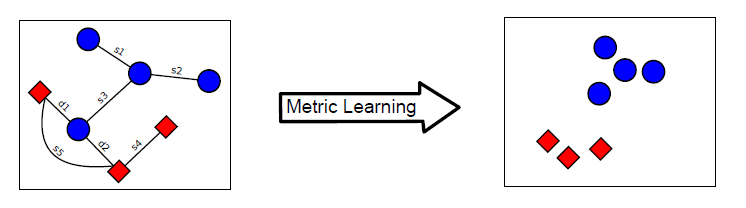 Gambar II. Metric Learning(Sumber : Amuary Habard, 2013)Pada bagian kiri terdapat 2 bentuk yaitu lingkaran dan peregi. Dengan algortima yang diterapkan padan gambar sebelah kiri belum terhubung dengan baik antara bentuk yang sama. 5 link dari S1 sampai dengan S5 tidak boleh terhubung dengan d1 atau d2. Dengan algoritma matric learning dapat dilihat pada gambar bagian kanan, semua bentuk berkumpul pada bentuk yang sama. Berikut adalah proses metric learning :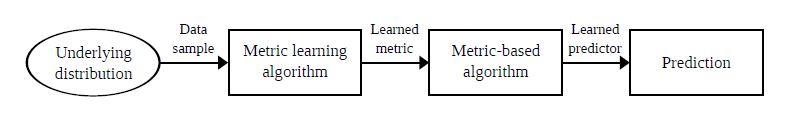 Gambar III. Proses Metric Learning(Sumber : Amuary Habard, 2013)Proses umum pada metric learning. Metric dipelajari dari training data dan  terhubung ke algoritma yang menampilkan predictor (mis. Classifier, regresor, sistem pemberi rekomendasi) yang diharapkan hasilnya dapat lebih baik dari pada prediksi.Untuk mempelajari metric learning pembaca perlu memhami teori dasar mengenai probabilitas, statistik, dan kemungkinan maksimilisasi. Notasi yang paling sering digunakan adalah sebagai berikut :Tabel II. Notasi Metric Learning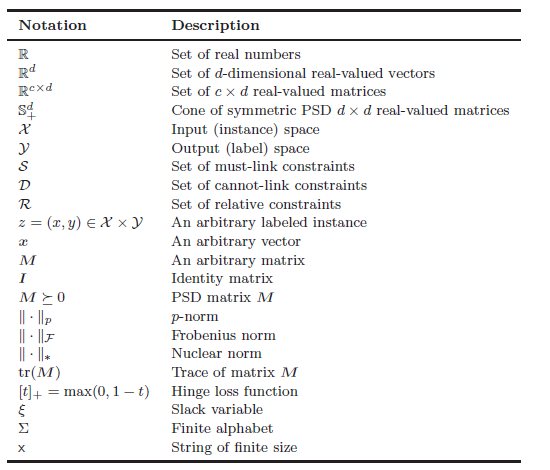 Untuk beberapa metode awal, sebagian besar algoritma metric learning pada dasarnya “kompetitif” dalam arti bahwa mereka dapat mencapai kinerja canggih pada beberapa masalah. Namun, setiap algoritma memiliki sifat intrinsiknya (mis., Tipe metrik, kemampuan untuk meningkatkan data tanpa pengawasan, skalabilitas yang baik dengan dimensi, jaminan generalisasi, dll) dan penekanan harus diberikan pada mereka ketika memutuskan metode mana yang akan diterapkanuntuk masalah yang diberikan. Di bagian ini, kami mengidentifikasi dan menjelaskan lima sifat utama metrik :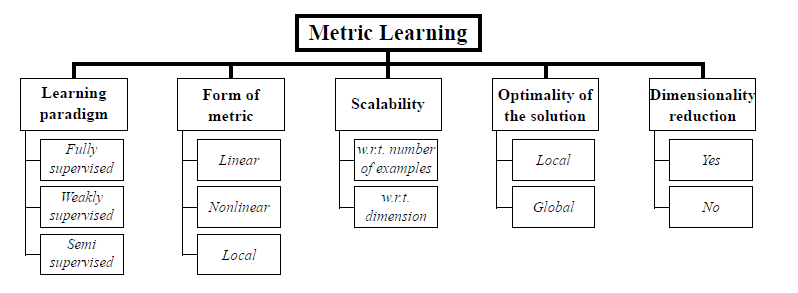 GAMBAR IV. Lima Kunci Properti Metric LearningSimiliarity Matric Learning Untuk Pengenalan WajahPengenalan wajah sedang menjadi tren kerena meningkatnya aplikasi dalam biometrik dan pengawasan melalui kamera. Upaya penelitian yang cukup besar dikhususkan untuk menghadapi masalah verifikasi wajah. Tugasnya adalah mempelajari apakah dua gambar mewakili orang yang sama atau tidak. Gambar wajah diambil dalam kondisi yang berbeda-beda pada latar belakang yang kompleks, pencahayaan, pose dan ekspresi. Similarity metric learning bertujuan untuk mempelajari jarak yang tepat atau membandingkan kesamaan untuk membandingkan sampel berpasangan. Metode ini memberikan solusi yang natural untuk melakukan verifikasi. Metric learning biasanya fokus ke (kuadrat) Jarak mahalanobis terdefinisi, untuk semua 𝑥, 𝑡 ∈ ℝ𝑑, oleh 𝑑𝑀(𝑥, 𝑡) = (𝑥 − 𝑡)𝑇𝑀(𝑥 − 𝑡), dimana 𝑀 adalah positive semi-definite (p.s.d.) matrix. (Qiong Cao dan Yiming Ying: 2013 : 1). 2.5    UML (Unified Modelling Language)Pada perkembangan teknologi perangkat lunak, diperlukan adanya bahasa yang digunakan  untuk  memodelkan  perangkat  lunak  yang  akan  dibuat  dan  perlu  adanya standarisasi agar orang diberbagai Negara dapat mengerti pemodelan perangkat lunak. Pada perkembangan teknik pemrograman berorientasi objek, muncullah sebuah standarisasi bahasa pemodelan untuk membangun perangkat lunak yang dibangun dengan menggunakan Unified Modelling Language (UML).Menurut Ardhian Agung Yulianto (2009 : 65) “UML merupakan bahasa visual untuk pemodelan dan komunikasi mengenai sebuah sistem dengan menggunakan diagram dan teks- teks pendukung”.Dennis et. al, (2010 : 501) mengungkapkan bahwa “Unified Modeling Language is to provide a common vocabulary of object-based term and diagramming techniques that is rich enough to model any system development project from analysis to design”. Yang artinya UML adalah untuk menyediakan kosakata umum berbasis objek dan teknik diagram yang cukup banyak model untuk setiap proyek pengembangan sistem dari analisis sampai merancang.Jadi, dapat ditarik kesimpulan bahwa UML adalah salah satu   tool / model untuk merancang pengembangan software yang berbasis object oriented. UML juga memberikan standar penulisan sebuah sistem   blue print, yang meliputi konsep bisnis proses, penulisan kelas-kelas dalam bahasa program yang spesifik, skema database, dan komponen-komponen yang diperlukan dalam sistem software. Selain itu dengan UML dapat dilakukan pendokumentasian dapat dilakukan seperti; requirements, arsitektur, design,   source code, project plan, tests, dan prototypes.2.5.1  Use Case DiagramUse case adalah deskripsi fungsi dari sebuah sistem dari perspektif pengguna. Use case bekerja dengan cara mendeskripsikan tipikal interaksi antar pengguna (yang disebut dengan actor)   sebuah sistem dengan sistemnya sendiri melalui sebuah cerita bagaimana sebuah sistem dipakai. Urutan langkah-langkah yang menerangkan antar pengguna dan sistem disebut  scenario.  Setiap  scenario  mendeskripsikan  kejadian.  Setiap  urutan diinisiasi  oleh orang, sistem yang lain, perangkat keras atau urutan waktu. Dengan demikian secara singkat bisa dikatakan use case adalah “blok bangunan untuk diagram use case, yang merangkum semua  use  case  (untuk  bagian  dari  sistem  yang  dimodelkan)  bersama-sama  dalam  satu gambar” (Dennis et. al,: 2010 : 505).Use case diagram menggambarkan fungsionalitas yang diharapkan dari sebuah sistem, yang ditekankan adalah “apa” yang diperbuat sistem, dan bukan “bagaimana”. Sebuah use case mempresentasikan sebuah interaksi antara aktor dengan sistem.  Use case menggambarkan kata kerja seperti Login ke sistem, maintenance user dan sebagainya.Jadi dari hal diatas dapat ditarik Kesimpulan bahwa use case adalah deskripsi fungsi dari sebuah sistem dari perspektif pengguna. Use case bekerja dengan cara mendeskripsikan tipikal  interaksi  antara  user  (pengguna)  sebuah  sistem  dengan  sistemnya  sendiri  melalui sebuah cerita bagaimana sebuah sistem dipakai.2.5.2   Class DiagramDiagram class merupakan suatu model statis yang menunjukkan class – class dan hubungan diantaranya dan senantiasa konstant di dalam sistem sepanjang waktu. Diagram class menggambarkan class berikut perilaku dan keadaan dengan menghubungkannya antar classDiagram Class mempunyai 3 macam relationalships (hubungan), yaitu :1.   AssociationSuatu hubungan antara bagian  dari dua kelas. Terjadi association  antara dua kelas jika salah satu bagian dari kelas mengetahui yang lainnya dalam melakukan   suatu kegiatan. Di dalam diagram, sebuah    association   adalah penghubung yang menghubungkan dua kelas.2.   AggregationSuatu association dimana salah satu kelasnya merupakan bagian dari suatu kumpulan.Aggregation  memiliki titik pusat yang mencakup keseluruhan bagian.3.  GeneralizationSuatu hubungan turunan dengan mengasumsikan satu kelas merupakan suatu superClass   (kelas super) dari kelas yang lain. Generalization   memiliki tingkatan yang berpusat pada superClass.Kendall dan Kendall (2011 ; 325) mengungkapkan bahwa “Diagram kelas menunjukan fitur statis dari system dan tidak mewakili pengolahan tertentu serta  class diagram juga menunjukan sifat saling berhubungan antar kelas”. Dapat  disimpulkan class diagram adalah bagaimana   kita   mengambarkan   struktur   sistem   atau   kelas-kelas   yang   dibuat   untuk membangun sebuah sistem dan menunjukkan interaksi/hubungan antar kelas-kelasnya.2.5.3    Activity DiagramDiagram activity merupakan diagram yang digunakan untuk  menggambarkan perilaku objek independen dalam suatu proses bisnis. Diagram activity dapat memodelkan sesuatu, mulai dari workflow dalam bisnis tingkat tinggi yang menggunakan banyak use case yang berbeda, sampai kepada use case perindividu secara rinci. (Dennis,   et. al,: 2013 : 165). Sedangkan menurut Kendall dan Kendall (2011 : 319) “activity diagram biasanya dibuat untuk satu use case dan mungkin dapat menunjukkan skenario yang berbeda”.Yang perlu diperhatikan disini adalah bahwa diagram aktivitas menggambarkan aktivitas sistem bukan apa yang dilakukan actor, jadi aktivitas yang dapat dilakukan oleh sistem. Jadi, berdasarkan pengertian diatas dapat ditarik kesimpulan bahwa activity diagram atau diagram aktivitas merupakan diagram yang menggambarkan perilaku atau aktivitas dari sebuah sistem atau proses bisnis.2.6   PHP (PHP Hypertext Preprocessor)Bahasa pemograman yang sering dipakai dalam membuat sebuah website adalah PHP, (Werdana: 2010 : 7) mengungkapkan bahwa, “PHP adalah bahasa scripting yang menyatu dengan HTML (Kode dasar website) dan dijalankan pada server side.” dimana semua sintaks PHP yang diberikan akan sepenuhnya dijalankan pada server, sedangkan yang dikirim kebrowser hanya hasilnya saja.Demikian pula didefinisikan oleh penulis lain “PHP (PHP Hypertext preprocessor) adalah bahasa pemrograman yang bekerja dalam sebuah webserver, dengan menggunakan php sebuah website akan lebih interaktif dan dinamis” (Madcoms : 2010 :  157).2.7 	MySQL (My Structure Query Language)Bahasa ini berisi perintah-perintah yang memungkinkan pengguna akhir dan spesialis pemrograman untuk mengekstrak data dari database untuk memenuhi permintaan informasi dan mengembangkan aplikasi.Menurut C. Laudon dan P. Laudon (2012 ; 217), “Structured Query Language (SQL) The standard data manipulation language for relational database management systems.“ Yang artinya Structured Query Language (SQL) standar bahasa manipulasi data untuk sistem manajemen database relasional.MySQL sebuah database yang lazim disandingkan dengan php menurut Rosa dan Shalahuddin (2013 ; 161) “MySQL adalah bahasa yang digunakan untuk mengelola data pada RDBMS (Relational Database Management System)”.2.8    Penelitian SebelumnyaDasar yaitu berupa teori-teori melalui hasil berbagai penelitian sebelumnya merupakan hal yang sangat perlu dan dapat dijadikan sebagai data pendukung. Berikut adalah daftar peneltian sebelumnya :Tabel  III. Hasil Penelitian Sebelumnya	Pada penelitan tersebut juga memiliki relevansi dengan penelitan yang sedang dilakukan penulis yaitu mengangkat permasalahan mengenai sistem absensi di perguruan tinggi. Perbedaan pada penelitian ini adalah pada proses validasi absensi berdasarkan foto yang terekam menggunakan metode Similarity Metric Learning .  Dengan adanya  pencocokan gambar ini diharapkan akan  mengurangi terjadi kecurangan dalam proses absensi perkuliahan.BAB IIIMETODOLOGI PENELITIAN Tujuan PenelitianTujuan dari penelitian ini adalah sebagai berikut :Menganalisis sistem absensi perkuliahan yang sedang berjalan di STIKOM Dinamika Bangsa.Merancang prototipe sistem absensi perkuliahan menggunakan RFID dan penerapan metode Similarity Metric Learning untuk pencocokan wajah mahasiswa pada STIKOM Dinamika Bangsa. Manfaat PenelitianManfaat yang diperoleh dari penelitian ini adalah sebagai rancangan yang dapat dijadikan acuan untuk penelitian selanjutnya dalam pengembangan sistem absensi perkuliahan di STIKOM Dinamika Bangsa Jambi.BAB IVMETODOLOGI PENELITIANKERANGKA KERJA PENELITIANKerangka kerja penelitian merupakan langkah-langkah dalam aktivitas ilmiah yang diterapkan dalam melakukan penelitian. Kerangka Kerja penelitian yang digunakan sebagai berikut:Gambar V.  Kerangka Kerja PenelitianBerdasarkan langkah-langkah penelitian pada gambar 1, maka tahapan penelitian yang dilakukan pada tiap langkah adalah sebagai berikut :1.   	Identifikasi MasalahIdentifikasi Masalah merupakan langkah awal yang dilakukan dalam penelitian ini. Pada tahap mengidentifikasi masalah dimaksudkan agar dapat memahami masalah yang terjadi pada proses bisnis sistem absensi di STIKOM Dinamika Bangsa, sehingga dalam tahap analisis dan perancangan tidak keluar dari permasalahan yang diteliti.2.   	Studi LiteraturPada tahap studi literatur penulis mempelajari dan memahami teori-teori yang menjadi pedoman dan referensi yang diperoleh dari berbagai buku, jurnal dan juga internet untuk melengkapi pembendaharaan konsep dan teori sehingga memiliki landasan dan keilmuan yang baik guna menyelesaikan masalah yang di bahas dalam penelitian ini dan mempelajari penelitian yang relevan dengan masalah yang diteliti.3.   Pengumpulan DataSebagai bahan pendukung yang sangat berguna bagi penulis untuk mencari atau mengumpulkan data yang diperlukan dalam penelitian ini, penulis menggunakan beberapa cara, yaitu :1.    Dokumen Kerja (hard document)Penulis melakukan pengumpulan data dengan mempelajari dokumen-dokumen yang berkaitan dengan daftar absensi perkuliahan.2.    Pengamatan (observation)Kegiatan observasi ini dilakukan dengan melakukan pengamatan langsung terhadap objek yang akan diteliti yang bertujuan untuk mengetahui secara langsung   mengenai sistem absensi perkuliahan pada STIKOM Dinamika Bangsa.3.    Wawancara (Interview)Penulis melakukan penelitian lapangan dengan cara melakukan wawancara kepada pihak yang berkaitan untuk memperoleh data-data yang dibutuhkan oleh penulis. Hal ini dilakukan agar penulis mengetahui kegiatan apa saja yang dilakukan, serta untuk memperoleh data yang akurat serta relevan agar dapat menghasilkan suatu rancangan website yang sesuai kebutuhan. Wawancara yang dilakukan dengan dua bentuk, yaitu wawancara terstruktur (dilakukan melalui pertanyaan-pertanyaan yang telah disiapkan sesuai dengan permasalahan yang akan diteliti). Dan wawancara tidak terstruktur (wawancara dilakukan apabila adanya jawaban berkembang di luar sistem permasalahan).4.   Analisa dan Perancangan SistemPada tahap ini penulis menganalisa dan membuat rencana sistem absensi perkuliahan dengan menggunakan pemodelan UML (Unified Modeling Language) dengan langkah- langkah sebagai berikut :Menentukan perencanaan awalPada tahap ini dibuat perencanaan mengenai kegiatan apa saja yang akan dilakukan beserta waktu yang dibutuhkan untuk masing-masing kegiatan.Melakukan analisis proses bisnisPada tahap ini dilakukan analisis terhadap proses bisnis yang terjadi pada sistem absensi perkuliahan di STIKOM Dinamika Bangsa.Menganalisis sistem informasi yang digunakan saat iniPada tahap ini dilakukan analisis terhadap sistem informasi dan teknologi informasi yang digunakan saat ini dalam mendukung proses bisnisMemodelkan sistem informasi dengan menggunakan UMLPada tahap ini dibuat pemodelan kebutuhan sistem informasi dengan menggunakan diagram UML.Membuat prototype5.   Pembuatan Laporan Hasil PenelitianPada tahap ini, penulis membuat laporan dari penelitian yang berisikan laporan penelitian terhadap masalah-masalah dan solusi yang ada pada objek yang diteliti oleh penulis yaitu perancangan sistem absensi  pada STIKOM Dinamika Bangsa.PERANGKAT DALAM PERANCANGAN SISTEMAdapun perangkat yang penulis gunakan dalam melakukan penelitian ini adalah sebagai berikut :Perangkat Keras (Hardware)Perangkat keras yang digunakan adalah sebagai berikut :Laptop dengan spesifikasi processor AMD A8, memori 8GB, hard disk 500GBPrinter CanonRaspberry PI 3 WebcamRF ID ReaderPerangkat Lunak (Software)Perangkat lunak yang digunakan adalah sebagai berikut :Microsoft Windows 10 yang berfungsi sebagai sistem operasiMicrosoft Visio yang berfungsi untuk memodelkan sistem dengan UML.Microsoft Office 2013 yang berfungsi sebagai editor untuk penulisan laporan penelitian dan untuk pembuatan pemodelan sistem.BAB VHASIL DAN PEMBAHASANANALISIS SISTEMAnalisa yang dilakukan dengan tujuan untuk melihat serta menjabarkan kinerja sistem. Kemudian menyimpulkan kelemahan-kelemahan yang terdapat pada sistem yang sedang berjalan. Analisa dilakukan oleh penulis pada sistem absensi perkuliahan di STIKOM Dinamika Bangsa. Sistem Yang BerjalanSTIKOM Dinamika Bangsa sudah berdiri sejak tahun 2002. Jumlah mahasiswa dari tahun ke tahun semakin meningkat. Saat ini STIKOM Dinamika Bangsa memiliki 3.164 mahasiswa aktif dan telah meluluskan sebanyak 4.840 mahasiswa. Jumlah mahasiswa baru tahun ini sebanyak 871 mahasiswa. Peningkatan jumlah mahasiswa tentunya akan berpengaruh terhadap proses rekapitulasi absensi mahasiswa. Setiap semester staf prodi akan menentukan mahasiswa yang tidak diperkenankan mengikuti Ujian Akhir Semester (UAS). Berdasarkan peraturan akademik bahwa kehadiran mahasiswa minimal 75% dari jumlah pertemuan. Pada awal perkuliahan Staf Prodi bertugas untuk menyiapkan seluruh absensi perkuliahan yang telah dicetak melalui Sistem Informasi Akdemik Kampus atau yang biasa disebut SISFO Kampus. Absensi tersebut dikelompokan per dosen. Berikut adalah daftar absensi mahasiswa :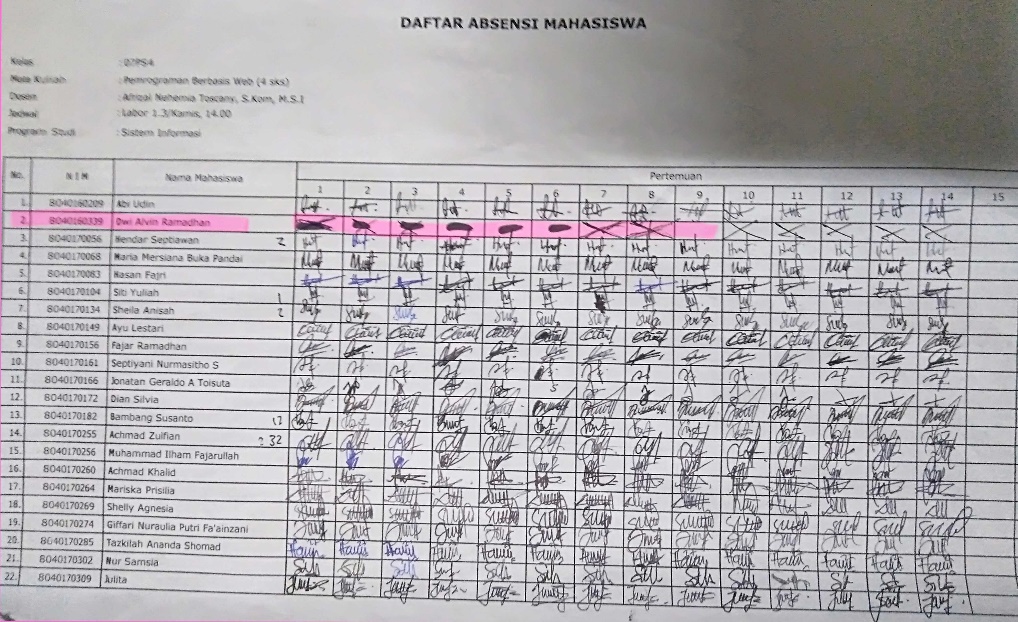 Gambar VI. Daftar Absensi STIKOM Dinamika Bangsa	Saat perkuliahan dosen akan mengambil daftar absensi dan membawa ke ruang kelas, setelah usai dosen mengembalikan daftar tersebut ke staf prodi. Daftar absensi di ruang staf prodi akan dilakukan perekapan secara berkala. Jika ada mahasiswa yang tidak memenuhi jumlah minimal pertemuan akan diberi tanda seperti yang terlihat pada gambar daftar absensi diatas.Permasalahan yang terjadi pada sistem yang sedang berjalan adalah proses rekapitulasi absensi mahasiswa yang menyita waktu, hal ini disebabkan tidak sebanding antara jumlah staf prodi dengan jumlah mahasiswa saat ini. Jumlah staf ada 2 orang dan  jumlah mahasiswa aktif sebanyak 3.164. Bila rata-rata jumlah mahasiswa per kelas sebanyak 35, maka perkiraan jumlah kelas yaitu sekitar 90 kelas. Permasalah lain yaitu seringkali dosen lupa menyerahkan kembali daftar absensinya ke staf prodi. Hal ini juga dapat menghambat dalam proses perhitungan absensi perkuliahan. Sistem UsulanDari analisis sistem yang sedang berjalan pada sistem absensi perkuliahan di STIKOM Dinamika Bangsa Jambi maka terdapat kelemahan-kelemahan yang perlu dikembangkannya sebuah sistem yang dapat memenuhi kebutuhan dalam pemecahan masalah yang dihadapi. Penulis membuat solusi pemecahan masalah dalam mengatasi kelemahan tersebut yaitu :Merancang sebuah sistem yang dapat merekam data kehadiran siswa menggunakan RFID dan foto mahasiswa.Merancang sebuah sistem yang dapat melakukan validasi terhadap kehadiran mahasiswa berdasarkan pencocokan foto mahasiswa.Merancangan sistem dimana mahasiswa dapat memeriksa jumlah kehadirannya sendiri. PEMODELAN SISTEM Sistem yang akan dibangun akan digabung dengan sistem yang sudah ada yaitu Sisfo Kampus, Sehingga model yang dihasilkan adalah perpaduan antara model yang sudah ada ditambah dengan sistem usulan.Use Case DiagramAdapun Use Case Diagram dari sistem absensi perkuliahan pada STIKOM Dinamika Bangsa Jambi dapat dilihat pada gambar berikut ini :Gambar VII. Use Case Diagram AdminGambar VIII. Use Case Diagram RespondenDari Use Case diatas dapat dilihat rancangan sistem absensi yang terdiri dari 3 (tiga) aktor yaitu BAK, staf prodi dan mahasiswa. Dan digambarkan juga fungsi yang dapat dilakukan oleh setiap aktor. Deskripsi Use CaseDeskripsi Use Case  Login AdminDeskripsi Use Case Login Admin ini akan menjelaskan cara untuk masuk ke dalam sistem yang dilakukan oleh admin. Deskripsi use case login dapat dilihat pada tabel berikut ini:Tabel IV. Deskripsi Use Case login AdminDeskripsi Use Case Kelola Data RFIDPada deskripsi Use Case Kelola Data RFID akan dijelaskan bagaimana proses menambah, mengubah dan menghapus data RFID mahasiswa. Adapun deskripsi Use Case sebagai berikut :Tabel V. Deskripsi Use Case Kelola Data RF IDDeskripsi Use Case Mengelola Data JadwalDeskripsi Use Case mengelola data jadwal menjelaskan cara untuk menambah, mengubah atau menghapus data jadwal. Adapun deskripsi Use Case sebagai berikut:Tabel VI. Deskripsi Use Case Mengelola Data JadwalDeskripsi Use Case Import JadwalDeskripsi Use Case import jadwal menjelaskan bagaimana proses import jadwal dari MS. Excel. Adapun deskripsi Use Case sebagai berikut:Tabel VII. Deskripsi Use Case Import JadwalDeskripsi Use Case Melihat KehadiranDeskripsi Use Case melihat kehadiran menjelaskan bagaimana proses dari melihat kehadiran mahasiswa berdasarkan program studi, kelas, semeter dan tahun. Adapun deskripsi Use Case sebagai berikut :Tabel VIII. Deskripsi Use Case Melihat KehadiranDeskripsi Use Case Validasi Foto MahasiswaDeskripsi ini menjelaskan alur dari validasi foto mahasiswa yang dianggap berbeda dengan foto sebelumny. Adapun deskripsi Use Case sebagai berikut :Tabel IX. Deskripsi Use Case Validasi Foto MahasiswaDeskripsi Use Case Melakukan Absensi dengan RFIDDeskripsi Use Case ini menjelaskan alur dari absensi mahasiswa ke mesin absensi. Adapun deskripsi Use Case sebagai berikut:Tabel X. Deskripsi Use Case Melakukan Absensi dengan RFIDDeskripsi Use Case Login Mahasiswa (Sisfo Kampus)Deskripsi Use Case Login mahasiswa ini akan menjelaskan cara untuk masuk ke dalam sistem yang dilakukan oleh mahasiswa melalui sisfo kampus. Deskripsi use case login dapat dilihat pada tabel berikut ini:Tabel XI. Deskripsi Use Case Login MahasiswaDeskripsi Use Case Melihat Absen MahasiswaDeskripsi Use Case melihat absen masing-masing mahasiswa untuk memastikan apakah absennya sudah masuk kedalam sistem. Adapun deskripsi Use Case sebagai berikut :Tabel XII. Deskripsi Use Case Melihat Absen MahasiswaDeskripsi Use Case LogoutDeskripsi Use Case Logout menjelaskan bagaimana proses untuk keluar dari sistem yang dilakukan oleh BAK, staf prodi dan mahasiswa . Adapun deskripsi Use Case sebagai berikut :Tabel XIII. Deskripsi Use Case LogoutActivity DiagramBerikut ini adalah Activity Diagram berdasarkan deskripsi use case sebelumnya, dapat dilihat pada gambar berikut ini: Activity Diagram Login AdminGambar IX.  Activity Diagram LoginAktor perlu login kedalam sistem agar dapat mengelola data RFID dan jadwal perkuliahan. Sistem yang dirancang akan gabung dengan Sisfo Kampus dimana akan penambahan menu pada halaman utama Sisfo Kampus. Activity Diagram Kelola Data Jadwal	Menambah Data Jadwal Gambar X.  Activity Diagram Menambah Data JadwalPenambahan data jadwal dapat dilakukan dengan menekan tombol tambah pada halaman mengelola data jadwal. Kemudian akan tampil form untuk memasukan data jadwal baru. Jika masukan benar dan sudah lengkap maka sistem akan menyimpan data kedalam database.  Mengubah Data JadwalGambar XI. Activity Diagram Mengubah Data JadwalAktor membuka halaman data jadwal lalu sistem menampilkan daftar jadwal perkuliahan. Kemudian aktor memilih data jadwal yang akan diubah, selanjutnya aktor menekan ikon edit dan sistem menampilkan data jadwal yang dipilih ke dalam form data jadwal. Setelah aktor merubah data, aktor menekan tombol update. Jika data sudah  lengkap maka sistem akan merubah data jadwal pada database.Menghapus Data JadwalGambar XII.  Activity Diagram Menghapus Data JadwalAktor membuka halaman data jadwal, kemudian sistem menampilkan halaman data jadwal. Aktor memilih data jadwal yang ingin dihapus, aktor  menekan tombol delete lalu sistem menampilkan pesan konfirmasi. Aktor memilih ok untuk menghapus data dari database.Activity Diagram Import Data Jadwal	Gambar XIII.  Activity Diagram Import Data JadwalPenambahan data jadwal dapat dilakukan dengan import data jadwal dari MS. Excel yang sudah disesuaikan fomatnya. Untuk melakukan import aktor membuka halaman “import jadwal” dengan memilih menu “Akademik” dan sub menu “import jadwal”. Setelah tampil form import jadwal, aktor dapat memilih semester dan file jadwal dan menekan tombol upload file. Sistem akan melakukan validasi terhadap jadwal yang diimport, yang akan divalidasi yaitu jadwal bentrok dan kode dosen atau matakuliah yang belum terdaftar di sistem. Jika terjadi jadwal yang bentrok aktor harus memperbaiki jadwal terlebih dahulu dan mengunggah ulang filenya.Activity Diagram Melihat KehadiranGambar XIV. Activity Diagram Melihat KehadiranActivity Diagram Validasi Foto MahasiswaGambar XV. Activity Diagram Validasi Foto MahasiswaActivity Diagram Melakukan Absensi dengan RFIDGambar XVI. Activity Diagram Melakukan Absensi dengan RFID	Proses absensi akan dilakukan melalui alat yang sudah disediakan. Mahasiswa hanya perlu menghadap ke kamera dan menempelkan karti RFID ke tempat yang disediakan. Pada proses absensi ini belum dilakukan pencocokan wajah antara foto sebelumnya dan foto saat absen dikerenakan proses tersebut memerlukan waktu yang cukup lama, sehingga bila diterapkan akan menghambat absensi mahasiswa. Jadi yang divalidasi hanyalah kode RFID saja, jika kode RFID cocok dengan yang ada di database, maka data akan disimpan.Activity Diagram Login MahasiswaGambar XVII.  Activity Diagram Login MahasiswaAktor perlu login kedalam sistem agar dapat melihat daftar kehadiran mahasiswa. Berdasarkan gambar 4.3 dapat dijelaskan bahwa alur dari login mahasiswa dimulai dari memasukan username dan password mahasiswa, kumudian aktor menekan tombol login. Sistem akan membuka koneksi ke database kemudian melakukan validasi terhadap username dan password yang dimasukan oleh aktor. Jika username dan passwrod valid maka sistem akan menampilkan halaman utama, sedangkan jika tidak valid maka akan tampil pesan bahwa username dan password salah. Activity Diagram Melihat Absensi MahasiswaGambar XVIII. Activity Diagram Melihat Absensi MahasiswaGambar diatas dibuat berdasarkan deskripsi use case melihat absensi mahasiswa. Penggambaran activity diagram mengikuti aturan yang telah ditentukan.  Dengan activity diagram alur melihat absensi mahasiswa dapat lebih cepat dipahami. Activity Diagram LogoutGambar XIX.  Activity Diagram LogoutProses logout untuk aktor BAK, Staf Prodi dan mahasiswa memiliki alur yang sama. Aktor menekan tombol logout yang ada pada halaman utama. Setelah logut sistem akan menghapus semua session yang ada. Class DiagramBerikut adalah pemodelan sistem dalam bentuk class Diagram :Gambar XX. Class Diagram	Class Diagram diatas menggambarkan hubungan antara kelas, dimana kelas tersebut ditentukan berdasarkan entitas yang ada pada sebuah sistem. Pada diagram diatas terdapat aturan generlisasi pada kelas User, yang terdiri dari BAK dan Staf Prodi. Kelas BAK dan Staf Prodi yang kosong dapat diartikan seluruh atribut dan operasi yang ada pada user diwariskan ke BAK atau Staf Prodi. Selain simbol generalisasi pada diagram terdapat aturan multiplicity. Multiplicity Relation menunjukan jumlah suatu objek /kelas yang bisa berhubungan dengan objek/kelas lainnya. Contohnya relasi antara BAK dan RFID yaitu 1  dan * (one-to-many) artinya satu BAK dapat mengelola banyak data RFID.RANCANGAN ARSITEKTUR JARINGAN KOMPUTERRancangan arsitektur dan jaringan komputer sistem yang diusulkan dalam Sistem Absensi Perkuliahan menggunakan RFID adalah arsitektur dan jaringan komputer client-server. Arsitektur dan jaringan tersebut dilandasi pertimbangan karena dengan jaringan komputer client-server akan mengintegrasikan seluruh proses absensi yang terjadi dalam ruang kelas atau laboratorium.  Gambar XXI. Rancangan Arsitektur Jaringan KomputerRANCANGAN PERANGKAT ABSENSIAgar proses absensi berjalan dengan baik maka dibutuhkan perangkat yang digunakan untuk menerima data absensi. Perangkat absensi akan menggunakan Mini-PC seperti Raspberry PI atau Mini PC Z83ii Intel Atom. Berikut adalah rancangan perangkat absensi  :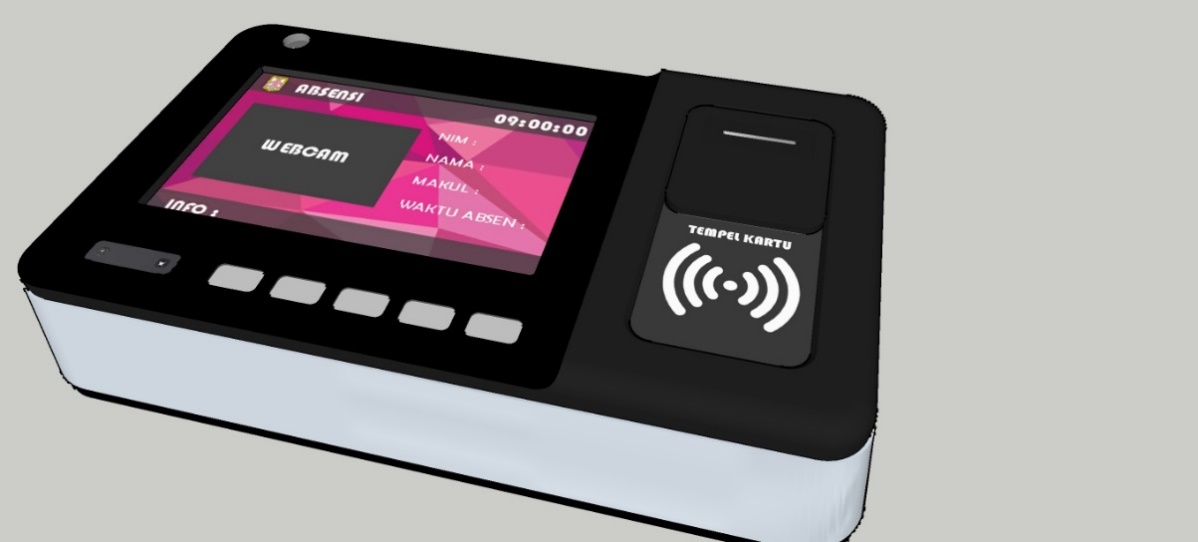 Gambar XXII Rancangan Perangkat Absensi dengan RFID (Tampak Bawah)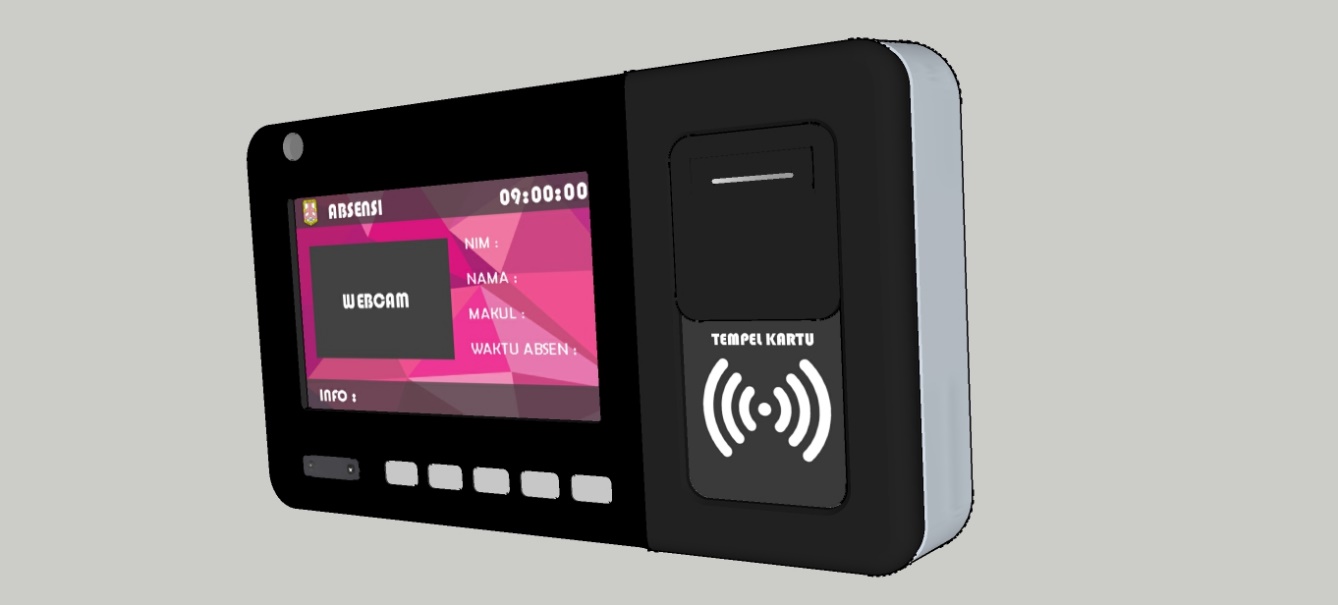 Gambar XXII. Rancangan Perangkat Absensi dengan RFID (Tampak Samping)	Komponen yang terdapat pada perangkat dapat dilihat pada blok diagram berikut :Gambar XXIV. Blok Diagram	Pada blok diagram diatas terdapat hubungan antara blok diagram. Garis lurus menandakan terhubung menggunakan kabel, sedangkan putus-putus terhubungan melalui jaringan tanpa kabel (wireless) .RANCANGAN ANTAR MUKAAntar muka sistem absensi akan disatukan dengan sistem informasi akademik yang sudah ada. Berikut adalah rancangan anter muka sistem absensi menggunakan RFID :Tampilan Import Jadwal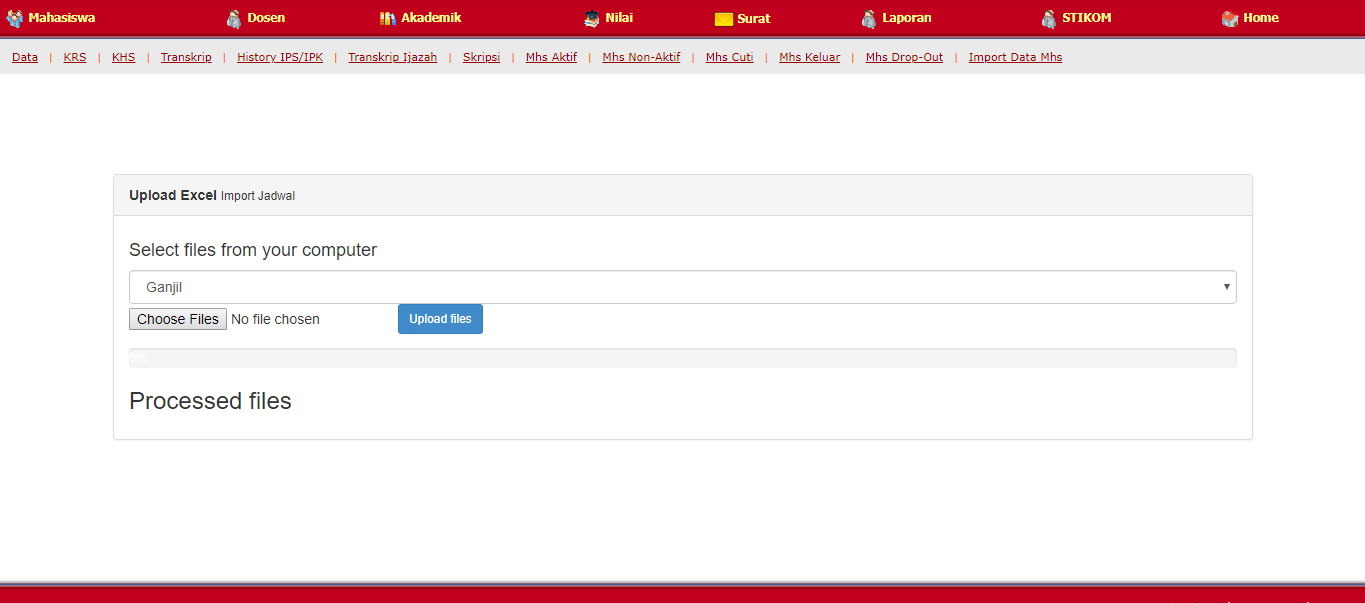 Gambar XXV. Tampilan Import JadwalTampilan Daftar Absensi Mahasiswa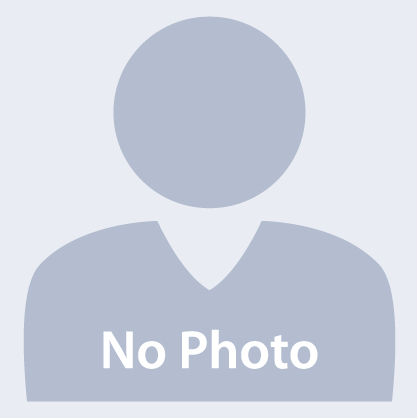 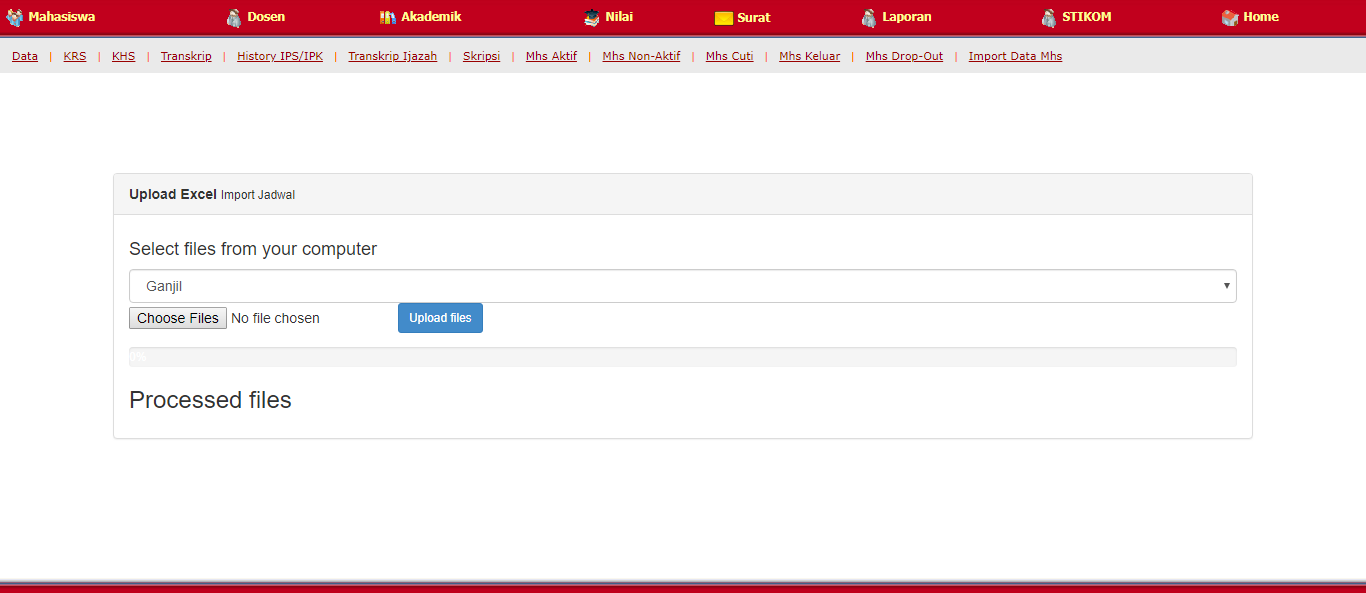 Gambar XXVI. Tampilan Daftar AbsensiSistem akan melakukan scanning menggunakan metode similiarity matric learning secara berkala. Jika ada foto yang tidak sama dengan foto sebelumnya maka sistem akan memberi tanda merah.Tampilan Daftar Absensi pada Halaman Mahasiswa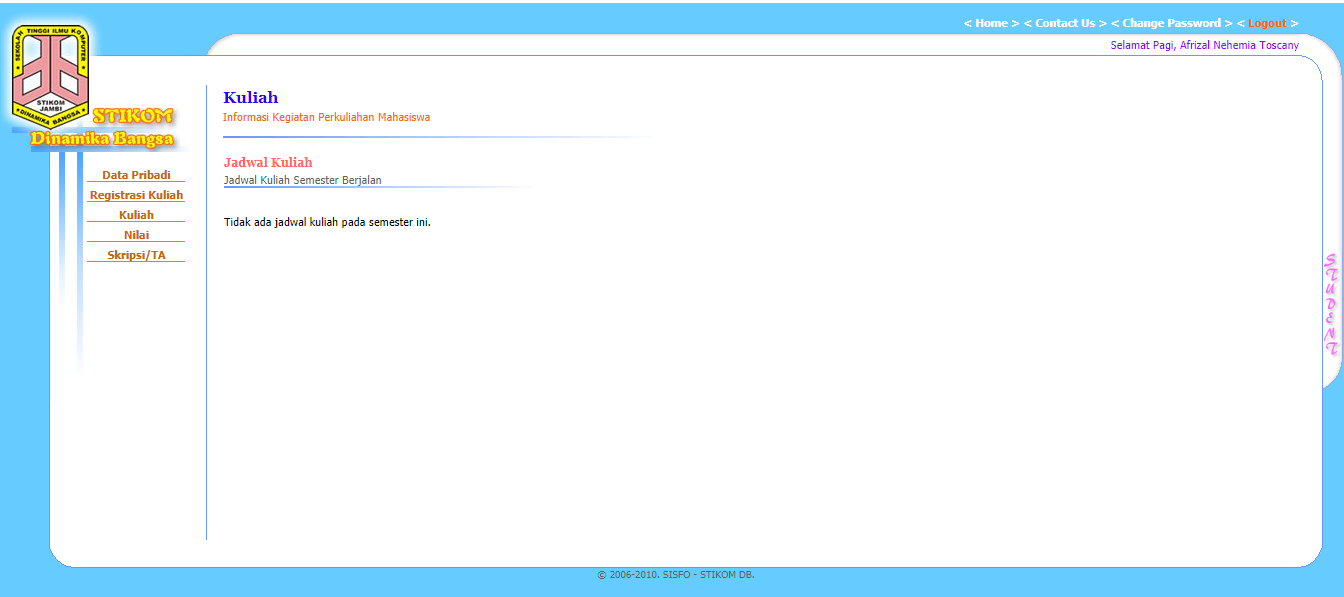 Gambar XXVII. Tampilan Daftar Absensi pada Halaman MahasiswaMETODE SIMILARITY METRIC LEARNINGDalam penerapannya pada sistem absensi yang akan dibangun metode Similarity Metric Learning tidak berjalan runtime pada perangkat absensi, melainkan akan berjalan secara berkala (mis.2 minggu sekali atau 1 bulan sekali).  Berikut adalah langkah-langkah pada metode SML :Menghilangkan noise pada gambar dengan menggunakan pendekatan Eigenfaces.Mengurangi efek variasi intra-personal yang besar dilakukan mapping d-dimensional Eigenfaces menjadi 𝑘-dimensional intra-personal subspace.Tahap Discrimination menggunakan fungsi Hinge Loss.Setelah tahap discrimination akan didapat hasil berupa besaran nilai kesamaan gambar.  Percobaan metode ini dilakukan menggunakan MATLAB berikut  adalah kode matlab yang digunakan untuk uji coba oleh Qiong Cao dan Yiming Ying :Untuk tahap implementasi kode tersebut dapa di konversi menjadi bahasa pemograman lainnya sesuai dengan bahasa pemograman yang di instal pada server.BAB VIKESIMPULAN DAN SARANKESIMPULANBerdasarkan pada hasil penelitian diatas dapat disimpulkan bahwa :Dari analisis sistem absensi yang saat ini sedang berjalan di STIKOM Dinamika Bangsa Jambi, didapat beberapa kendala. Proses rekapitulasi absensi mahasiswa yang menyita waktu, hal ini disebabkan tidak sebanding antara jumlah staf prodi dengan jumlah mahasiswa saat ini. Permasalah lain yaitu seringkali dosen lupa menyerahkan kembali daftar absensinya ke staf prodi. Hal ini juga dapat menghambat dalam proses perhitungan absensi perkuliahan.Penelitian ini menghasilkan rancangan sistem absensi menggunakan RFID dan Metode Similarity Metric Learning. Rancangan yang dihasilkan diantaranya adalah pemodelan sistem menggunakan UML (Use Case Diagram, Activity Diagram dan Class Diagram), rancangan perangkat absensi (3D) beserta blok diagram, rancangan arsitektur jaringan, rancangan antar muka dan alur dari metode Similarity Metric Learning.Dengan adanya rancangan tersebut akan mempermudah dalam tahap implementasi sistem absensi. SARANBerdasarkan hasil penelitian, saran yang bisa disampaikan yaitu perlu dilakukan penelitian yang menguji performa dari beberapa Mini PC serta tingkat keakuratan dari metode similarity metric learning yang digunakan untuk pencocokan wajah mahasiswa.  DAFTAR PUSTAKAArdhian Agung Yulianto., 2009. Analisis dan Desain Sistem Informasi, Bandung, Politeknik Telkom.Bellet, A., Habrard, A., & Sebban, M. 2013. A survey on metric learning for feature vectors and structured data. arXiv preprint arXiv:1306.6709.Cao, Q., Ying, Y., & Li, P. 2013. Similarity metric learning for face recognition. In Proceedings of the IEEE International Conference on Computer Vision (pp. 2408-2415).Dennis, Alan; Wixom, Haley Barbara: & M.Roth, Roberta., 2010. Systems Analysis and Design, Fourth Edition, United States of America , John Wiley & Sons, Inc.Fahrudin, T. 2017. Pencatatan dan Pemantauan Kehadiran Perkuliahan di Lingkungan Politeknik Telkom Berbasis RFID dan Aplikasi Web. Konferensi Nasional ICT-M Politeknik Telkom, Fauziah, H. Y., Sukowati, A. I., & Purwanto, I. 2017. Rancang Bangun Sistem Absensi Mahasiswa Sekolah Tinggi Teknik Cendekia (STTC) Berbasis Radio Frequency Identification (RFID) menggunakan Arduino UNO R3. Semnastek Umj, 16(November), 1–2Hartawan, G. P., & Isa, I. G. T. 2016. APLIKASI ABSENSI PERKULIAHAN DENGAN MENGGUNAKAN MIKROKONTROLER ARDUINO BERBASIS RFId. SANTIKA (Jurnal Ilmiah Sains dan teknologi), 6(2), 507-512.Kendall, E. Kenneth;  &   Kendall, E. Julie., 2011. Systems Analysis and Design. Eighth Edition. United States of America . Pearson Education IncLaudon, Kenneth C;& Laudon, Jane P. 2012. Management Information Systems (Managing The Digital Firm). Twelfth Edition. United States of America . Pearson Education IncPratama, Lius weny. 2009. Sistem Absensi Otomatis Pengunjung Perpustakaan Dengan Menggunakan Radio Frequency Identification. Politeknik Negeri SriwijayaPratomo, A. H., & Prasetyo, D. B. 2015. Presensi Perkuliahan Prodi Teknik Informatika UPN “Veteran” Yogyakarta Berbasis Kartu Pintar RFID. In Seminar Nasional Informatika (SEMNASIF) (Vol. 1, No. 1).Pressman, Roger S., 2010. Software Engineering : A Practitioner’s Approach. Fifth Edition. New York . McGraw-Hill.Rosa A.S;& M.Shalahuddin. 2013. Rekayasa Perangkat Lunak Terstruktur dan Berorientasi Objek. Bandung . Informatika.Sandi,   Mulyana.   2014.   Bikin   Website   Dengan Aplikasi   –   Aplikasi   Gratis.   Jakarta.PenerbitSalembaEmpatSetiawan, E. B., & Kurniawan, B. 2015. Perancangan Sistem Absensi Kehadiran Perkuliahan dengan Menggunakan Radio Frequency Identification (RFId). Jurnal CoreIT: Jurnal Hasil Penelitian Ilmu Komputer dan Teknologi Informasi, 1(2), 44-49.Sidik, Betha. 2014. Pemrograman Web dengan PHP. Bandung .InformatikaStatista. 2018. RFID (Radio Frequency Identification) technology market revenue worldwide from 2014 to 2025 (in billion U.S. dollars), by application. www.statista.com/statistics/781314/global-rfid-technology-market-revenue-by-application .  Diakses pada tanggal 19 Agustus 2019 Wardana. 2010. Menjadi Master PHP dengan Framework CodeIgniter. Jakarta . Elex Media KomputindoBIODATA PENELITIData PribadiNama	: Afrizal Nehemia Toscany, S.Kom, M.S.ITempat/Tanggal Lahir	: Subang, 23 April 2019Agama	: IslamAlamat	: Jl. H. Kamil RT 12 Wijayapura Jambi SelatanTelpon/Fax	: 085268041096Email	: afrizalnehemia@gmail.comRiwayat PendidikanSarjana Komputer (S.Kom), Sistem Informasi (SI), STIKOM Dinamika Bangsa Jambi, 2014Magister Sistem Informasi (M.S.I), Sistem Informasi (SI), STIKOM Dinamika Bangsa Jambi, 2017Riwayat PekerjaStaff IT, Pascasarjana Universitas Jambi, 2014 - 2016Staff Keuangan, BUPK Universitas Jambi, 2016 - 2017Dosen Tetap, Stikom Dinamika Bangsa Jambi, 2017 - SekarangPenelitian dan Karya Ilmiah LainnyaPengembangan Sistem Penjadwalan Kuliah Menggunakan Algoritma Genetik (Studi Kasus: Pascasarjana Universitas Jambi)Mendeteksi Bentuk dan Warna Bola Pada Robot Humanoid Soccer Dengan Menggunakan Raspberry PIRancang Bangun Sistem Penilaian Kinerja Layanan Kemahasiswaan Pada Stikom Dinamika Bangsa JambiPerancangan Aplikasi Berbasis Android Untuk Diagnosis Penyakit Ginjal Menggunakan Metode Forward ChainingJambi,    Oktober 2019PenelitiAfrizal Nehemia Toscany, S.Kom, M.S.INIK : YDB.17.92.112BIODATA PENELITIData PribadiNama			: Abdul Rahim, S.Kom, M.KomTempat/Tanggal Lahir			: Jambi / 10 Desember 1986Agama			: IslamAlamat			: Komplek Villa Kenali Permai Blok N.5 No.8 KotabaruTelpon/Fax			: +6281366176510 / -Email			: abdulrahim@stikom-db.ac.idRiwayat PendidikanSarjana Komputer (S.Kom), Teknik Informatika (TI), STIKOM Dinamika Bangsa Jambi, 2011Magister Komputer (M.Kom), Magister Ilmu Komputer, Universitas Budi Luhur Jakarta, 2015Riwayat PekerjaDosen Tetap, STIKOM Dinamika Bangsa Jambi, 01 Desember 2011 - SekarangPenelitian dan Karya Ilmiah LainnyaRancang Bangung Sistem Keamanan jaringan Komputer berbasis Intrusion Prevention Sistem Studi kasus : KPDE Provinsi Jambi Aplikasi Sinkronisasi Database Antara Sistem Informasi Akademik Stikom Dinamika Bangsa Jambi Dengan Feeder Pangkalan Data Pendidikan Tinggi (PDDikti)Perancangan aplikasi e-informasi dan jadwal perkuliahan berbasis mobile android.Jambi,    Oktober 2019PenelitiAbdul Rahim, S.Kom, M.KomNIK : YDB.11.86.081BIODATA PENELITIData PribadiNama	: M. Irwan Bustami, S.Kom, M.KomTempat/Tanggal Lahir	: Jambi / 7 Juli 1986Agama	: IslamAlamat	: Perumdam Blok E1 NO. 04 RT. 21 Talang Bakung Kota JambiTelpon/Fax	: +6285367370997 / -Email	: irwan@stikom-db.ac.idRiwayat PendidikanSarjana Komputer (S.Kom), Sistem Komputer (SK), STIKOM Dinamika Bangsa Jambi, 2009Magister Komputer (M.Kom), Magister Ilmu Komputer, Universitas Budi Luhur Jakarta, 2015Riwayat PekerjaDosen Tetap, STIKOM Dinamika Bangsa Jambi, 1 November 2009 - SekarangPenelitian dan Karya Ilmiah LainnyaMendeteksi Bentuk dan Warna Bola Pada Robot Humanoid Soccer Dengan Menggunakan Raspberry PITracking Bola Pada Robot Humanoid Menggunakan Metode GreedyImplementasi Sensor Kompas Pada Robot Humanoid Soccer Berbasis Raspberry PiAnalisis Dan Perancangan Sensor Vehicle Loop Detector Pada Barrier GatePemanfaatan Sensor 3 Axis Gyroscope Pada Robot Seni Tari Berbasis Raspberry Pi Jambi,   Oktober 2019PenelitiM. Irwan Bustami, S.Kom, M.KomNIK : YDB.09.86.074SURAT PERNYATAAN PENELITIYang bertanda tangan di bawah ini :Nama			: Afrizal Nehemia Toscany, S.Kom, M.S.INIDN			: 1023049201Pangkat / Golongan	: -Jabatan Fungsional	: -Dengan ini menyatakan bahwa proposal penelitian saya dengan judul :Perancangan Sistem Absensi Perkuliahan Menggunakan Radio Frequency Identification (RFID) dan Similarity Metric Learning Untuk Pengenalan Wajah  (Studi Kasus STIKOM Dinamika Bangsa)Yang diusulkan dalam kegiatan penelitian dosen untuk semester Genap tahun akademik 2018/2019 bersifat original dan belum pernah dibiayai oleh lembaga / sumber dana lain. Bilamana dikemudian hari ditemukan ketidak sesuaian dengan pernyataan ini, maka saya bersedia dituntut dan diproses sesuai dengan ketentuan yang berlaku dan mengembalikan seluruh biaya penelitian yang sudah diterima ke Yayasan Dinamika Bangsa.Demikian pernyataan ini dibuat dengan sesungguhnya dan dengan sebenar-benarnya.							Jambi,    Oktober 2019Mengetahui,						Yang Menyatakan,Ketua LPPM,Pareza Alam Jusia, S.Kom, M.Kom	  	Afrizal Nehemia T, S.Kom, M.S.INIK : YDB.11.90.085			     	NIK : YDB.08.85.062Jenis Kartu TagSpesifikasiTag AktifRead and write (dapat dibaca dan ditulis/diisi dengan program) Memiliki internal baterai/catu daya sendiri Dapat bekerja pada frekuensi tinggi sehingga RFID reader hanya membutuhkan daya yang kecil. Contohnya : Katu tag aktif bisa dijumpai pada kehidupan sehari-hari, seperti : Kartu ATM, e-KTP, dan SmartCard pada Bis Trans Muri.Tag PasifRead Only (hanya di program pada saat tag dibuat,data dan kode tidak dapat diubah sama sekali) Daya pada tag pasif didapat dari RFID reader Hanya bekerja pada frekuensi rendah yaitu sekitar (125 kHz- 134kHz) sehingga RFID reader memerlukan daya yang lebih besar untuk membantu tag ini. Contohnya : Kartu tag pasif biasanya digunakan untuk keperluan pendidikan, seperti pada tugas akhir ini.NoTahunPenelitiJudulMasalah Penerbit12017Antonius Irianto Sukowati, dkkRancang Bangun Sistem Absensi Mahasiswa SekolahTinggi Teknik Cendekia (STTC) Berbasis Radio Frequency Identification (RFID) menggunakan Arduino UNO R3Membutuhkan petugas yang berkewajiban menghitung absensi mahasiswa secara manual dan kemudian memasukannya kedalam sistem informasi akademiSTMIK Jakarta STI&K22015Eko Budi Setiawan, Bobi KurniawanPerancangan Sistem Absensi Kehadiran Perkuliahan dengan Menggunakan Radio Frequency Identification (RFId)data absensi yang dimasukan kedalam sistem jugasering terjadi kesalahan input dan ketidaksesuaiandengan data yang sebenarnyaUIN Suska Riau32017Tora FahrudinPencatatan dan Pemantauan Kehadiran Perkuliahan di Lingkungan Politeknik TelkomBerbasis RFID dan Aplikasi WebOperator harusmemasukkan data kehadiran per mahasiswa dan permatakuliah dan per pertemuan.Politeknik Telkom42015Awang Hendrianto Pratomo, Dessyanto Boedi PrasetyoPresensi Perkuliahan Prodi Teknik Informatika Upn “Veteran” Yogyakarta Berbasis Kartu Pintar RFIDPencatatan kehadiran dosen dan mahasiswa masih dilakukan secara manualUPN Veteran Yogyakarta52016Hartawan, George Pri and Isa, Indra Griha TofikAplikasi Absensi Perkuliahan Dengan Menggunakan Mikrokontroler Arduino Berbasis RFIDmahasiswamenandatangani daftar hadir atau dosen yangbersangkutan mengecek kehadiran mahasiswa.Proses tersebut tentu tidak efektif, mengingatdurasi absensi yang memakan waktu beberapamenitUniversitas Muhammadiyah SukabumiNamaLogin AdminLogin AdminAktorBAK BAK DeskripsiAktor login melalui halaman login admin pada sisfo kampusAktor login melalui halaman login admin pada sisfo kampusExceptionLogin gagal Login gagal Pre ConditionUsername dan password sudah harus tersimpan dalam databaseUsername dan password sudah harus tersimpan dalam databaseAktorAktorSistemScenario NormalScenario NormalScenario Normalmelakukan login dengan mengisi username, passwordmelakukan login dengan mengisi username, passwordKlik tombol loginKlik tombol loginMembuka koneksi ke database Melakukan validasi  nama user dan passwordLogin berhasil, membuka halaman utama  adminScenario Alternatif (login gagal)Scenario Alternatif (login gagal)Scenario Alternatif (login gagal)Aktor melakukan login dengan mengisi username dan password.Aktor melakukan login dengan mengisi username dan password.Klik tombol loginKlik tombol loginMembuka koneksi ke database Melakukan validasi  nama user dan passwordValidasi gagal, Sistem akan mengeluarkan pesan “User ID and Password Not Correct”Post ConditionAktor berhasil melakukan loginAktor berhasil melakukan loginNamaKelola Data RFID Kelola Data RFID AktorBAKBAKDeskripsiDilakukan oleh aktor untuk mengelola data RFID mahasiswa : menambah, mengubah, dan menghapus Dilakukan oleh aktor untuk mengelola data RFID mahasiswa : menambah, mengubah, dan menghapus ExceptionPenambahan/perubahan data gagalPenambahan/perubahan data gagalPre ConditionAktor masuk ke dalam halaman adminAktor masuk ke dalam halaman adminAktorAktorSistemScenario NormalScenario NormalScenario NormalAktor membuka menu “mahasiswa”Aktor membuka menu “mahasiswa”Sistem menampilkan halaman data mahasiswa.Jika ingin menambah data RFID, maka sub scenario S-1 yang berlaku.Jika ingin merubah data RFID, maka sub scenario S-2 yang berlaku.Jika ingin menghapus data RFID, maka sub scenario S-3 yang berlaku.Jika ingin menambah data RFID, maka sub scenario S-1 yang berlaku.Jika ingin merubah data RFID, maka sub scenario S-2 yang berlaku.Jika ingin menghapus data RFID, maka sub scenario S-3 yang berlaku.Sub ScenarioSub ScenarioSub ScenarioS-1 : Tambah Data RFIDS-1 : Tambah Data RFIDS-1 : Tambah Data RFIDAktor memilih record mahasiswa dan centang pada salah satu checkboxAktor memilih record mahasiswa dan centang pada salah satu checkboxKlik tombol editKlik tombol editSistem menampilkan form mahasiswaAktor mengarahkan cursor ke field RFID, kemudian scan RFID mahasiswa. Klik tombol “Update”Aktor mengarahkan cursor ke field RFID, kemudian scan RFID mahasiswa. Klik tombol “Update”Sistem menyimpan data RFID kedalam database.S-2 : Ubah Data RFIDS-2 : Ubah Data RFIDS-2 : Ubah Data RFIDAktor memilih record mahasiswa dan centang pada salah satu checkboxAktor memilih record mahasiswa dan centang pada salah satu checkboxKlik tombol editKlik tombol editSistem menampilkan form mahasiswaAktor mengarahkan cursor ke field RFID, Blok RFID pada filed, kemudian scan RFID mahasiswa. Klik tombol “Update”Aktor mengarahkan cursor ke field RFID, Blok RFID pada filed, kemudian scan RFID mahasiswa. Klik tombol “Update”Sistem menyimpan data RFID kedalam database.S-3 : Hapus Data RFIDS-3 : Hapus Data RFIDS-3 : Hapus Data RFIDAktor memilih record mahasiswa dan centang pada salah satu checkboxAktor memilih record mahasiswa dan centang pada salah satu checkboxKlik tombol editKlik tombol editSistem menampilkan form mahasiswaAktor mengarahkan cursor ke field RFID, Hapus RFID pada field. Klik tombol “Update”Aktor mengarahkan cursor ke field RFID, Hapus RFID pada field. Klik tombol “Update”Sistem menyimpan data RFID kedalam database.Post ConditionAktor telah mengelola data RFIDAktor telah mengelola data RFIDNamaMengelola Data JadwalMengelola Data JadwalAktorBAK  BAK  DeskripsiDilakukan oleh aktor untuk mengelola data pertanyaan, yaitu diantaranya adalah menambah, mengubah, dan menghapus data jadwalDilakukan oleh aktor untuk mengelola data pertanyaan, yaitu diantaranya adalah menambah, mengubah, dan menghapus data jadwalExceptionPenambahan dan perubahan data gagalPenambahan dan perubahan data gagalPre ConditionAktor masuk ke dalam halaman adminAktor masuk ke dalam halaman adminAktorAktorSistemScenario NormalScenario NormalScenario NormalAktor membuka menu Akademik dan memilih sub menu jadwalAktor membuka menu Akademik dan memilih sub menu jadwalSistem menampilkan halaman data jadwal.Jika ingin menambah data jadwal, maka sub scenario S-1 yang berlaku.Jika ingin merubah data jadwal, maka sub scenario S-2 yang berlaku.Jika ingin menghapus data jadwal, maka sub scenario S-3 yang berlaku.Jika ingin menambah data jadwal, maka sub scenario S-1 yang berlaku.Jika ingin merubah data jadwal, maka sub scenario S-2 yang berlaku.Jika ingin menghapus data jadwal, maka sub scenario S-3 yang berlaku.Sub ScenarioSub ScenarioSub ScenarioS-1 : Tambah Data JadwalS-1 : Tambah Data JadwalS-1 : Tambah Data JadwalKlik tombol “new”Klik tombol “new”Sistem menampilkan form input data jadwalAktor input data jadwal yaitu kelas, mata kuliah, dosen, ruang, waktu, semester, terisi, kapasitas dan viewAktor input data jadwal yaitu kelas, mata kuliah, dosen, ruang, waktu, semester, terisi, kapasitas dan viewKlik tombol “save”Klik tombol “save”Melakukan validasi data jadwalSistem menyimpan data jadwal baru kedalam databaseS-2 : Ubah Data JadwalS-2 : Ubah Data JadwalS-2 : Ubah Data JadwalAktor memilih data jadwal yang akan diubah Aktor memilih data jadwal yang akan diubah Centang pada jadwal yang ingin dirubahCentang pada jadwal yang ingin dirubahSistem menampilkan data jadwal yang dipilih aktorAktor mengubah data jadawl kemudian klik tombol “Update”Aktor mengubah data jadawl kemudian klik tombol “Update”Melakukan validasi data JadwalSistem menyimpan dan meng-update data jadwal yang sudah di edit oleh aktor kedalam databaseS-3 : Hapus Data PertanyaanS-3 : Hapus Data PertanyaanS-3 : Hapus Data PertanyaanCentang data jadwal yang ingin dihapusCentang data jadwal yang ingin dihapusKlik tombol deleteKlik tombol deleteSistem menampilkan pesan konfirmasiAktor memilih tombol “Ok”Aktor memilih tombol “Ok”Sistem menghapus data pertanyaan dari database yang dipilih aktorScenario AlternatifScenario AlternatifScenario AlternatifS-1 5a : Sistem akan menampilkan pesan apabila ada data yang tidak terisi dan proses penyimpanan data dibatalkanS-1 5b  : Sistem pertanyaan kesempatan untuk mengulang kembaliS-1 5a : Sistem akan menampilkan pesan apabila ada data yang tidak terisi dan proses penyimpanan data dibatalkanS-1 5b  : Sistem pertanyaan kesempatan untuk mengulang kembaliS-1 5a : Sistem akan menampilkan pesan apabila ada data yang tidak terisi dan proses penyimpanan data dibatalkanS-1 5b  : Sistem pertanyaan kesempatan untuk mengulang kembaliS-2 5a : Sistem akan menampilkan pesan apabila ada data yang tidak lengkap dan proses penyimpanan data dibatalkanS-2 5b  : Sistem memberikan kesempatan untuk mengulang kembaliS-2 5a : Sistem akan menampilkan pesan apabila ada data yang tidak lengkap dan proses penyimpanan data dibatalkanS-2 5b  : Sistem memberikan kesempatan untuk mengulang kembaliS-2 5a : Sistem akan menampilkan pesan apabila ada data yang tidak lengkap dan proses penyimpanan data dibatalkanS-2 5b  : Sistem memberikan kesempatan untuk mengulang kembaliS-3 3a  : Aktor memilih tombol “Cancel”S-3 3b  : Sistem menampilkan halaman data jadwalS-3 3a  : Aktor memilih tombol “Cancel”S-3 3b  : Sistem menampilkan halaman data jadwalS-3 3a  : Aktor memilih tombol “Cancel”S-3 3b  : Sistem menampilkan halaman data jadwalPost ConditionAktor telah mengelola data jadwalAktor telah mengelola data jadwalNamaImport JadwalImport JadwalAktorBAK  BAK  DeskripsiDilakukan oleh aktor untuk input data jadwal dengan cara import file excel Dilakukan oleh aktor untuk input data jadwal dengan cara import file excel ExceptionImport data gagalImport data gagalPre ConditionAktor masuk ke dalam halaman adminAktor masuk ke dalam halaman adminAktorAktorSistemScenario NormalScenario NormalScenario NormalAktor membuka menu “Akademik”, kemudian memilih submenu “Import Jadwal”Aktor membuka menu “Akademik”, kemudian memilih submenu “Import Jadwal”Sistem menampilkan halaman import jadwal Memilih semester dan pilih file excel pada direktori Memilih semester dan pilih file excel pada direktoriKlik Upload FileKlik Upload FileCek jadwal bentrok Simpan data jadwal ke databaseScenario AlternatifScenario AlternatifScenario AlternatifAktor membuka menu “Akademik”, kemudian memilih submenu “Import Jadwal”Aktor membuka menu “Akademik”, kemudian memilih submenu “Import Jadwal”Sistem menampilkan halaman import jadwal Memilih semester dan pilih file excel pada direktori Memilih semester dan pilih file excel pada direktoriKlik Upload FileKlik Upload FileCek jadwal bentrok Jika jadwal bentrok maka sistem menampilkan kedua jadwal yang bentrokPost ConditionAktor telah melakukan import data jadwalAktor telah melakukan import data jadwalNamaMelihat Kehadiran Melihat Kehadiran AktorBAK dan Staf ProdiBAK dan Staf ProdiDeskripsiDilakukan oleh aktor untuk melihat kehadiran mahasiswa berdasarkan program studi, kelas, semester dan tahunDilakukan oleh aktor untuk melihat kehadiran mahasiswa berdasarkan program studi, kelas, semester dan tahunException--Pre ConditionAktor telah login dan masuk ke menu utamaAktor telah login dan masuk ke menu utamaAktorAktorSistemScenario NormalScenario NormalScenario NormalAktor memilih menu “Mahasiswa”, kemudian memiih sub menu “Kehadiran”Aktor memilih menu “Mahasiswa”, kemudian memiih sub menu “Kehadiran”Sistem menampilkan halaman kehadiran mahasiswaAktor memilih program studi, kelas, semester dan tahunAktor memilih program studi, kelas, semester dan tahunKlik tombol “Go”Klik tombol “Go”Sistem menampilkan absensi mahasiswa per kelas dan memberi tanda pada foto mahasiswa yang dianggap berbeda dengan foto sebelumnya.Aktor melihat informasi kehadiranAktor melihat informasi kehadiranPost ConditionAktor telah melihat kehadiran mahasiswaAktor telah melihat kehadiran mahasiswaNamaExport Hasil Ke ExcelExport Hasil Ke ExcelNo Id Use CaseUC-06UC-06AktorStaf ProdiStaf ProdiDeskripsiDilakukan oleh aktor untuk validasi foto kehadiran mahasiswaDilakukan oleh aktor untuk validasi foto kehadiran mahasiswaException--Pre ConditionAktor telah login dan masuk ke menu utamaAktor telah login dan masuk ke menu utamaAktorAktorSistemScenario NormalScenario NormalScenario NormalAktor memilih menu “Mahasiswa”, kemudian memiih sub menu “Kehadiran”Aktor memilih menu “Mahasiswa”, kemudian memiih sub menu “Kehadiran”Sistem menampilkan halaman kehadiran mahasiswaAktor memilih program studi, kelas, semester dan tahunAktor memilih program studi, kelas, semester dan tahunKlik tombol “Go”Klik tombol “Go”Sistem menampilkan absensi mahasiswa per kelas dan memberi tanda pada foto mahasiswa yang dianggap berbeda dengan foto sebelumnya.Klik pada foto mahasiswaKlik pada foto mahasiswaMenampilkan foto mahasiswa dan form konfirmasi Memilih “Tidak Valid”Memilih “Tidak Valid”Sistem menyimpan status kehadiran mahasiswa kedalam basis dataMenampilkan pesan bahwa update status kehadiran berhasilPost ConditionAktor berhasil melakukan validasi kehadiran mahasiswaAktor berhasil melakukan validasi kehadiran mahasiswaNamaMelakukan Absensi dengan RFIDMelakukan Absensi dengan RFIDAktorMahasiswa  Mahasiswa  DeskripsiDilakukan oleh aktor untuk absen menggunakan RFID Dilakukan oleh aktor untuk absen menggunakan RFID ExceptionAbsen gagalAbsen gagalPre Condition--AktorAktorSistemScenario NormalScenario NormalScenario NormalAktor menghadapkan muka ke kameraAktor menghadapkan muka ke kameraAktor menempelkan kartu pada tempat yang disediakanAktor menempelkan kartu pada tempat yang disediakanSistem mencocokan data RFID ke basis dataSistem mengambil foto mahasiswaSistem menyimpan data absensi mahasiswa kedalam databaseMenampilkan pesan bahwa absen berhasil dilakukan Scenario AlternatifScenario AlternatifScenario AlternatifAktor menghadapkan muka ke kameraAktor menghadapkan muka ke kameraAktor menempelkan kartu pada tempat yang disediakanAktor menempelkan kartu pada tempat yang disediakanSistem mencocokan data RFID ke basis dataJika RFID tidak terdaftar atau jadwal tidak ada maka sistem akan menampilkan pesan bahwa absensi gagal.Post ConditionAktor telah melakukan absensi menggunakan RFIDAktor telah melakukan absensi menggunakan RFIDNamaLogin MahasiswaLogin MahasiswaAktorMahasiswa Mahasiswa DeskripsiDilakukan oleh aktor untuk masuk kedalam sistem melalui website Sisfo Kampus ( sisfo.stikom-db.ac.id )Dilakukan oleh aktor untuk masuk kedalam sistem melalui website Sisfo Kampus ( sisfo.stikom-db.ac.id )ExceptionLogin gagal Login gagal Pre ConditionUsername dan password sudah tersimpan dalam databaseUsername dan password sudah tersimpan dalam databaseAktorAktorSistemScenario NormalScenario NormalScenario Normalmelakukan login dengan mengisi nim, password sesuai Sisfomelakukan login dengan mengisi nim, password sesuai SisfoKlik tombol loginKlik tombol loginMelakukan validasi  nama user dan passwordLogin berhasil, dan membuka halaman utama untuk mahasiswaScenario Alternatif (login gagal)Scenario Alternatif (login gagal)Scenario Alternatif (login gagal)Aktor melakukan login dengan mengisi username dan password.Aktor melakukan login dengan mengisi username dan password.Klik tombol loginKlik tombol loginMelakukan validasi  nama user dan passwordValidasi gagal, Sistem akan mengeluarkan pesan “User ID and Password Not Correct”Post ConditionAktor berhasil melakukan loginAktor berhasil melakukan loginNamaMelihat Absen Mahasiswa Melihat Absen Mahasiswa AktorMahasiswaMahasiswaDeskripsiDilakukan oleh aktor untuk melihat absensi mahasiswa Dilakukan oleh aktor untuk melihat absensi mahasiswa Exception--Pre ConditionAktor telah login dan masuk ke menu utamaAktor telah login dan masuk ke menu utamaAktorAktorSistemScenario NormalScenario NormalScenario NormalAktor memilih menu “Kuliah”, kemudian memiih sub menu “Absensi”Aktor memilih menu “Kuliah”, kemudian memiih sub menu “Absensi”Sistem menampilkan halaman absensi mahasiswaAktor memilih semester Aktor memilih semester Klik tombol “Go”Klik tombol “Go”Sistem menampilkan absensi mahasiswa Aktor melihat informasi absensiAktor melihat informasi absensiPost ConditionAktor telah melihat absensi mahasiswaAktor telah melihat absensi mahasiswaNamaLogoutLogoutNo Id Use CaseUC-12UC-12AktorBAK, Staf Prodi dan MahasiswaBAK, Staf Prodi dan MahasiswaDeskripsiDilakukan oleh aktor untuk keluar dari sistem Dilakukan oleh aktor untuk keluar dari sistem Exception--Pre ConditionAktor telah login dan dan berada di halaman utamaAktor telah login dan dan berada di halaman utamaAktorAktorSistemScenario NormalScenario NormalScenario NormalAktor mengklik link logout Aktor mengklik link logout Sistem menghapus sessionSistem menampilkan halaman loginPost ConditionAktor keluar dari sistemAktor keluar dari sistemnos_sim = size(SS,1) ;  %number of similarity pairsnos_dsim = size(DS,1);  %number of dissimilarity pairs[~, nf] = size(Xtr);% project to the intra-personal subspaceut = ones(nos_sim,1); XS = SODW(Xtr', SS(:,1), SS(:,2), ut);XS = (XS + XS')./2 + 1e-6.*eye(nf);  LS = chol(XS,'lower');Xtr = linsolve(LS,Xtr')';Xtr = Normalisation(Xtr);% [V, D] = eigs(XS, di);% LS = diag(diag(D).^(-1/2))*V';% Xtr = LS*Xtr';% Xtr = Xtr';% Xtr = Normalisation(Xtr);%%initializing[~, nf] = size(Xtr);Id = eye(nf); ut1=ones((nos_sim+ nos_dsim), 1);%eye(nf)alphap = ut1./(nos_sim+ nos_dsim); alpha=alphap; alphapp=alpha-alphap;tp=0;t=1;L=1;%t=(1+sqrt(5))/2;%setting parametersCount =1;    % main loop flagiter =1;     %iteration numberFval =[]; Fvaly=[];     %objective valuechange_Fval = [];   %relative change of objective valuet0 = cputime;%%------------------------Main Loop-----------------------------------while (iter<maxiter) && Count       betat=(tp-1)/t;       xp = alpha+betat.*(alphapp);%   compute f(xp)'(=gradfxp)          SStemp_M = SODW(Xtr', SS(:,1), SS(:,2), xp(1:nos_sim));        DStemp_M = SODW(Xtr', DS(:,1), DS(:,2), xp(1+nos_sim:end));         gradfyp_M = SStemp_M- DStemp_M;        SStemp_G = SODW_SIM(Xtr', SS(:,1), SS(:,2), xp(1:nos_sim));        DStemp_G = SODW_SIM(Xtr', DS(:,1), DS(:,2), xp(1+nos_sim:end));         gradfyp_G = SStemp_G- DStemp_G;        M_xp = Id-(1/ggamma).*gradfyp_M;        M_xp = (M_xp+M_xp')./2;        G_xp = Id+(1/beta).*gradfyp_G;        G_xp = (G_xp+G_xp')./2;%                 H1_POS = -Score_SML(Xtr, SS(:,1), SS(:,2), M_xp, G_xp); % minus of similarity scores for the positive pairs        H1_NEG = Score_SML(Xtr, DS(:,1), DS(:,2), M_xp, G_xp); % similarity scores for the negative pairs        a1 = 1+ [H1_POS; H1_NEG];             gradfxp = -a1;        alphap = alpha;        f_xp = sum(xp.*a1)+ (1/(2*ggamma))*trace((gradfyp_M)^2)+ (1/(2*beta))*trace((gradfyp_G)^2);         % f_xp = sum(a_ij(1+ y_ij((x_i-x_j)'*M*(x_i-x_j)-x_i'*G*x_j)))+        % (ggamma/2)|M- I|^2,        % (ggamma/2)|M- I|^2 = (1/(2*ggamma))|gradfyp_M|^2        f_xp = -f_xp;    while (1)     % compute fnew(f(alpha)), f(xp) and ftaylor          alpha = xp-(1/L).*gradfxp;        alpha = min(max(alpha,0),1);        SStemp_M = SODW(Xtr', SS(:,1), SS(:,2), alpha(1:nos_sim));        DStemp_M = SODW(Xtr', DS(:,1), DS(:,2), alpha(1+nos_sim:end));         gradfap_M = SStemp_M- DStemp_M;        SStemp_G = SODW_SIM(Xtr', SS(:,1), SS(:,2), alpha(1:nos_sim));        DStemp_G = SODW_SIM(Xtr', DS(:,1), DS(:,2), alpha(1+nos_sim:end));         gradfap_G = SStemp_G- DStemp_G;        M_alpha = Id-(1/ggamma).*gradfap_M;        M_alpha = (M_alpha+M_alpha')./2;        G_alpha = Id+(1/beta).*gradfap_G;        G_alpha = (G_alpha+G_alpha')./2;        H2_POS = -Score_SML(Xtr, SS(:,1), SS(:,2), M_alpha, G_alpha); % minus of similarity scores for the negative pairs        H2_NEG = Score_SML(Xtr, DS(:,1), DS(:,2), M_alpha, G_alpha); % similarity scores for the negative pairs        a2 = 1+ [H2_POS; H2_NEG];        Fnew = sum(alpha.*a2)+ (1/(2*ggamma))*trace((gradfap_M)^2)+ (1/(2*beta))*trace((gradfap_G)^2);        Fnew =-Fnew;        alpha2 = alpha-xp;        Ftaylor = f_xp+sum(gradfxp.*alpha2)+(L/2)*(sum(alpha2.^2));              if Fnew<=Ftaylor            Fval = [Fval,Fnew];            Fvaly = [Fvaly,f_xp];            break;        else            L = 2*L;        end    end        tp=t;    t=(1+sqrt(1+4*t^2))/2;    alphapp=alpha-alphap;    % checking the change of the objective value    if display ==1        if iter > 2            change_Fval = [change_Fval,   abs(Fval(end) - Fval(end-1))/abs(Fval(end)+eps)];            if ~mod(iter,5)                fprintf('| Iters:  %d | Objective value: %5.3e   |  relative change %5.3e |\n', iter, Fval(end), change_Fval(end));            end            if change_Fval(end)<tol                Count = 0;            end        end           end    iter = iter+1;endclear Xtr SS DS%outputresult.time = cputime - t0;result.MM = M_alpha;result.GG = G_alpha;result.LS = LS;   %transfromation matrixresult.alpha=alpha;result.fvalue = Fval;result.change_fvalue=change_Fval;result.iter = iter-1;